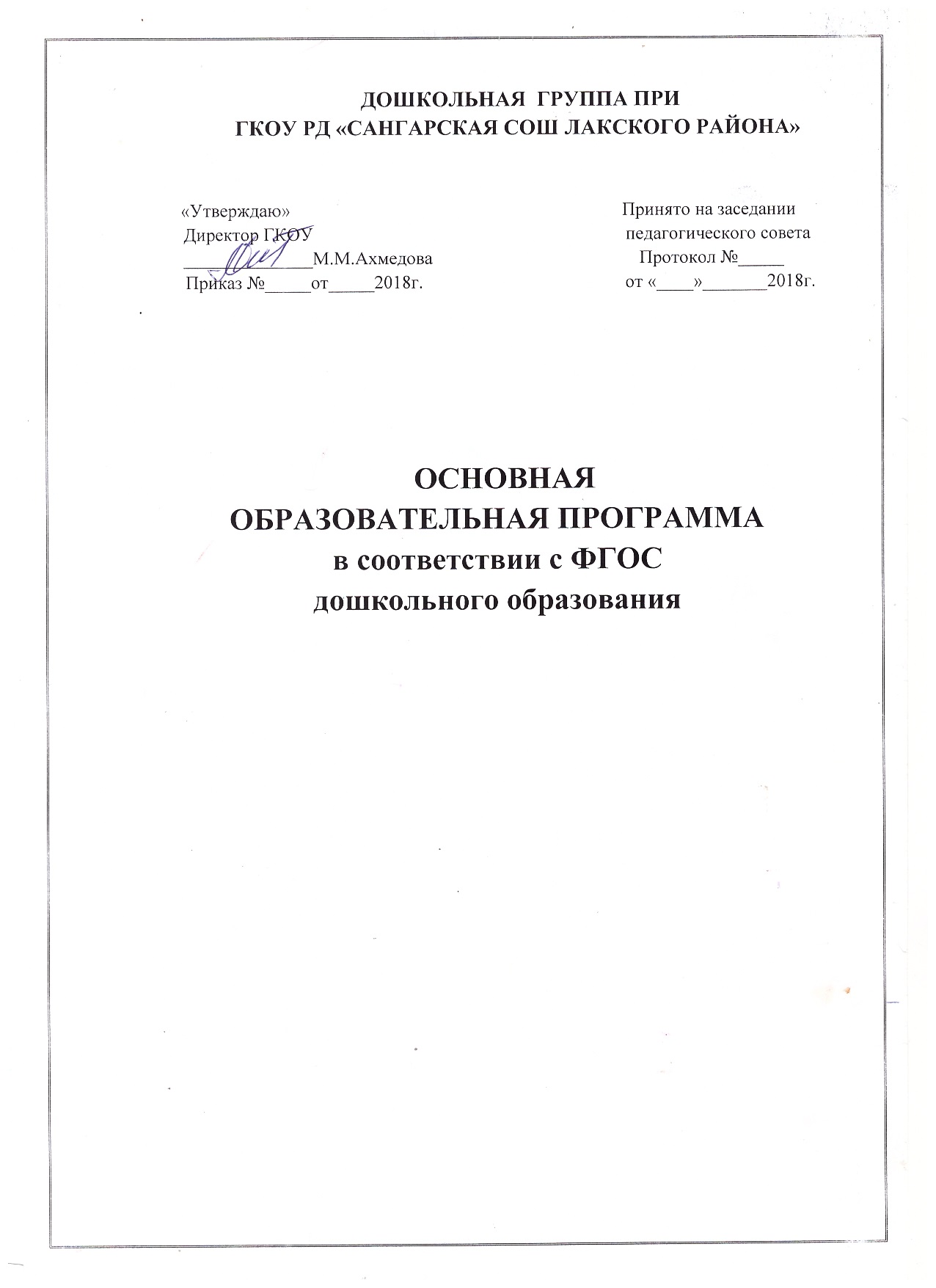 Основная общеобразовательная программадошкольного образованияструктурного подразделения «детский сад» ГКОУ РД «Сангарская СОШ Лакского района».I. ЦЕЛЕВОЙ  РАЗДЕЛ.1.1. Пояснительная записка. 1.1.1. Введение Основная общеобразовательная  программа дошкольного образования (далее – Программа) спроектирована с учетом ФГОС дошкольного образования, особенностей  образовательного учреждения, региона и муниципалитета,  образовательных потребностей и запросов  воспитанников. Определяет цель, задачи, планируемые результаты, содержание и организацию образовательного процесса на ступени  дошкольного образования.Кроме того, учтены концептуальные положения используемой  в структурном подразделении «детский сад» комплексной программы  Н. Е. Веракса « От рождения до школы».Основная общеобразовательная программа  структурного подразделения «детский сад»  разработана в соответствии с основными нормативно-правовыми документами по дошкольному образованию:-  Федеральный закон от 29.12.2012  № 273-ФЗ  «Об образовании в Российской Федерации»;- Федеральный государственный образовательный стандарт дошкольного образования (Утвержден приказом Министерства образования и науки Российской Федерации от 17 октября . N 1155);-«Порядок организации и осуществления образовательной деятельности по основным общеобразовательным программа – образовательным программа дошкольного образования» (приказ Министерства образования и науки РФ от 30 августа 2013 года №1014 г. Москва);- Санитарно-эпидемиологические требования к устройству, содержанию и организации режима работы  дошкольных образовательных организаций» (Утверждены постановлением Главного государственного санитарного врача Р.Ф.  от 15 мая 2013 года №26  «Об утверждении САНПИН» 2.4.3049-13)Программа сформирована  как программа психолого-педагогической поддержки позитивной социализации и индивидуализации, развития личности детей дошкольного возраста и определяет комплекс основных характеристик дошкольного образования (объем, содержание и планируемые результаты в виде целевых ориентиров дошкольного образования).Общие сведения о  структурном подразделении «детский сад».Полное  наименование  организации:  Государственное казенное  общеобразовательное учреждение Республики Дагестан «Сангарская  средняя общеобразовательная школа Лакского района».Официальное сокращенное наименование  организации:  ГКОУ РД «Сангарская СОШ Лакского района».Детский сад является структурным подразделением ГКОУ РД «Сангарская СОШ Лакского района».Место нахождения учреждения:  368071, Республика Дагестан, Бабаюртовский  район, с.Сангар1.1.2. Цели и задачи реализации программы дошкольного образования:Цель и задачи деятельности структурного подразделения «детский сад» по реализации основной общеобразовательной программы определяются ФГОС дошкольного образования, Уставом ГКОУ РД «Сангарская СОШ», реализуемой комплексной программы  Н. Е. Веракса «От рождения до школы», на основе анализа результатов предшествующей педагогической деятельности, потребностей детей и родителей, социума, в котором находится дошкольное образовательное учреждение.Цель реализации основной образовательной программы  дошкольного  образования в соответствии с ФГОС дошкольного образования:развитие личности детей дошкольного возраста в различных видах общения и деятельности с учетом их возрастных, индивидуальных психологических и физиологических особенностей.Программа направлена на:создание условий развития ребенка, открывающих возможности для его позитивной социализации, его личностного развития, развития инициативы и творческих способностей на основе сотрудничества со взрослыми и сверстниками и соответствующим возрасту видам деятельности;на создание развивающей образовательной среды, которая представляет собой систему условий социализации и индивидуализации детей.Достижение поставленной цели предусматривает решение следующих задач:1. Охрана и укрепление физического и психического здоровья детей, в том числе их эмоционального благополучия;2. Обеспечение равных возможностей для полноценного развития каждого ребенка в период дошкольного детства независимо от места жительства, пола, нации, языка, социального статуса, психофизиологических и других особенностей (в том числе ограниченных возможностей здоровья).3.Обеспечение преемственности целей, задач и содержания образования, реализуемых в рамках образовательных программ различных уровней (далее - преемственность основных образовательных программ дошкольного и начального общего образования).4. Создание благоприятных условий развития детей в соответствии с их возрастными и индивидуальными особенностями и склонностями, развития способностей и творческого потенциала каждого ребенка как субъекта отношений с самим собой, другими детьми, взрослыми и миром.5.Объединение обучения и воспитания в целостный образовательный процесс на основе духовно-нравственных и социокультурных ценностей и принятых в обществе правил и норм поведения в интересах человека, семьи, общества.6. Формирование общей культуры личности детей, в том числе ценностей здорового образа жизни, развития их социальных, нравственных, эстетических, интеллектуальных, физических качеств, инициативности, самостоятельности и ответственности ребенка, формирования предпосылок учебной деятельности.7.   Обеспечение вариативности и разнообразия содержания Программ и организационных форм дошкольного образования, возможности формирования Программ различной направленности с учетом образовательных потребностей, способностей и состояния здоровья детей.8.Формирование социокультурной среды, соответствующей возрастным, индивидуальным, психологическим и физиологическим особенностям детей.9.Обеспечение психолого-педагогической поддержки семьи и повышения компетентности родителей (законных представителей) в вопросах развития и образования, охраны и укрепления здоровья детей.Уточняя и дополняя задачи реализации образовательной программы, необходимо отметить, что средствами  комплексной программы Н.Е.Веракса « От рождения до школы»  осуществляется решение  следующих задач:1. Обеспечение ребенку возможности радостно и содержательно проживать дошкольные годы.2. Обеспечение охраны и укрепления его здоровья (как физического, так и психического).3. Всестороннее и своевременное психическое развитие; формирование активного и бережно-уважительного отношения к окружающему миру;  приобщение к основным сферам человеческой культуры (труду, знаниям, искусству, морали).Разработанная программа  предусматривает включение воспитанников в процессы ознакомления с региональными особенностями  Пермского  края.Одной из особенностей нашего детского сада является то, что населенные пункты, в которых проживают дошкольники, далеки друг от друга и мало населены. Поэтому дети испытывают сложность в общении. Данное обстоятельство послужило причиной реализации в детском программы по социально-эмоциональному развитию детей дошкольного возраста «Я, ты, мы» Князева О.Л., Стеркина Р.Б.Цели программы «Я – ты - мы» определяются теми новыми требованиями, которые предъявляет к воспитанию подрастающего поколения современное российское общество с его демократическими  тенденциями развития:Будущие граждане должны быть свободными и ответственными;Обладать чувством собственного достоинства и с уважением относиться к другим;Быть способными на собственный выбор и с пониманием воспринимать мнения и предпочтения окружающих;Владеть навыками социального поведения и общения с другими людьми.Содержание данной Программы органично вплетается (интегрируется) в канву содержания основной Программы, реализуемой в детском саду. Такая интеграция осуществляется прежде всего с содержанием изобразительной и театрализованной деятельности, при ознакомлении с окружающим, а также с игровой деятельностью.1.1.3.Принципы и подходы к реализации программы.Принципы, сформулированные  на основе требований  ФГОС ДО:1. Поддержка разнообразия детства; сохранение уникальности и самоценности детства как важного этапа в общем развитии человека, самоценность детства - понимание (рассмотрение) детства как периода жизни значимого самого по себе, без всяких условий; значимого тем, что происходит с ребенком сейчас, а не тем, что этот период есть период подготовки к следующему периоду.2. Личностно-развивающий и гуманистический характер взаимодействия взрослых (родителей (законных представителей), педагогических и иных работников  ДОУ) и детей.3.  Уважение личности ребенка.4.  Реализация программы в формах, специфических для детей данной возрастной группы, прежде всего в форме игры, познавательной и исследовательской деятельности, в форме творческой активности, обеспечивающей художественно-эстетическое развитие ребенка.Основные принципы дошкольного образования:1. Полноценное проживание ребенком всех этапов детства (младенческого, раннего и дошкольного возраста), обогащение (амплификация) детского развития.2.Построение образовательной деятельности на основе индивидуальных особенностей каждого ребенка, при котором сам ребенок становится активным в выборе содержания своего образования, становится субъектом образования (далее - индивидуализация дошкольного образования).3.Содействие и сотрудничество детей и взрослых, признание ребенка полноценным участником (субъектом) образовательных отношений.4.Поддержка инициативы детей в различных видах деятельности.5. Сотрудничество  ГКОУ с семьей.6.Приобщение детей к социокультурным нормам, традициям семьи, общества и государства.7.Формирование познавательных интересов и познавательных действий ребенка в различных видах деятельности.8.Возрастная адекватность дошкольного образования (соответствие условий, требований, методов возрасту и особенностям развития).9.Учет этнокультурной ситуации развития детей.Принципы, сформулированные на основе особенностей программы  Н.Веракса  « От рождения до школы»:Программа является современной интегративной программой, реализующей деятельностный подход к развитию ребенка и культурологический подход к отбору содержания образования.Принципы: соответствует принципу развивающего образования, целью которого является развитие ребенка;сочетает принципы научной обоснованности и практической применимости (содержание Программы соответствует основным положениям возрастной психологии и дошкольной педагогики и при этом имеет возможность реализации в массовой практике дошкольного образования);соответствует критериям полноты, необходимости и достаточности (позволяет решать поставленные цели и задачи только на необходимом и достаточном материале, максимально приближаться к разумному «минимуму»);обеспечивает единство воспитательных, развивающих и обучающих целей и задач процесса образования детей дошкольного возраста, в ходе реализации которых формируются такие знания, умения и навыки, которые имеют непосредственное отношение к развитию дошкольников;строится с учетом принципа интеграции образовательных областей в соответствии с возрастными возможностями и особенностями детей, спецификой и возможностями образовательных областей;основывается на комплексно-тематическом принципе построения образовательного процесса;предусматривает решение программных образовательных задач в совместной деятельности взрослого и детей и самостоятельной деятельности дошкольников не только в рамках непосредственно образовательной деятельности, но и при проведении режимных моментов в соответствии со спецификой дошкольного образования;• предполагает построение образовательного процесса на адекватных возрасту формах
работы с детьми. Основной формой работы с дошкольниками и ведущим видом их
деятельности является игра.    Основные принципы Программы «Я, ты, мы», соблюдение которых необходимо в силу особой значимости для развития личности ребёнка:Системность. Обучение может проводиться в определённый день недели. Работа по Программе может осуществляться также несколько раз в неделю, тематическими циклами, между которыми делается перерыв в две-три недели.Интеграция программного содержания. Программа «Я, ты, мы» может быть реализована как самостоятельная парциальная программа. В то же время она может выступать составной частью какой-либо комплексной программы. При этом содержание Программы органично вплетается в канву содержания основной комплексной программы, реализуемой в дошкольном образовательном учреждении.Координация деятельности педагогов. Тематические планы воспитателей и освобождённых специалистов должны быть скоординированы таким образом, чтобы, избегая повторов, последовательно во времени разворачивать определённые темы.Преемственность взаимодействия взрослых с ребёнком в условиях дошкольного учреждения и в семье. Важно, чтобы педагоги, ещё до начала своей работы, объяснили родителям её цели и задачи. Для эффективной реализации Программы родители должны беседовать с ребёнком на конкретные, предложенные педагогами темы, выступать активными участниками педагогического процесса1.1.4. Значимые характеристики, в том числе характеристики особенностей развития детей раннего и дошкольного возраста.Общие сведения о коллективе детей, работников, родителей.Основными участниками реализации программы  являются: дети дошкольного возраста, родители (законные представители), педагоги.В дошкольном учреждении функционирует 3 группы, все группы разновозрастные. Численность детей составляет – 49 человек. Возрастные особенности детей от 1 – 3 лет.На втором году жизни развивается самостоятельность детей, формируется предметно-игровая деятельность, появляются элементы сюжетной игры. Общение с взрослым носит ситуативно-деловой характер, затем характер делового сотрудничества. Совершенствуются восприятие, речь, наглядно-действенное мышление, чувственное познание действительности.С помощью взрослого ребенок упражняется в установлении сходства и различий между предметами, имеющими одинаковые названия. Второй год жизни — период интенсивного формирования речи. Связи между предметом, действием и словами, их обозначающими, формируются в 6–10 раз быстрее, чем в конце первого года жизни. На третьем году жизни дети становятся самостоятельнее. Продолжают развиваться предметная деятельность, деловое сотрудничество ребенка и взрослого; совершенствуются восприятие, речь, начальные формы произвольного поведения, игры, наглядно-действенное мышление, в конце года появляются основы наглядно-образного мышления. Развитие предметной деятельности связано с усвоением культурных способов действия с различными предметами. Совершенствуются соот- носящие и орудийные действия. Умение выполнять орудийные действия развивает произвольность, преобразуя натуральные формы активности в культурные на основе предлагаемой взрослыми модели, которая выступает в качестве не только объекта для подражания, но и образца, регулирующего собственную активность ребенка. К концу третьего года жизни речь становится средством общения ребенка со сверстниками. В этом возрасте у детей формируются новые виды деятельности: игра, рисование, конструирование. Игра носит процессуальный характер, главное в ней — действия, которые совершаются с игровыми предметами, приближенными к реальности. В середине третьего года жизни широко используются действия с предметами-заместителями.Возрастные особенности детей от 3 – 4 лет   Младший возраст – важнейший период в развитии дошкольника, который характеризуется высокой интенсивностью физического и психического развития. В это время происходит переход ребенка к новым отношениям с взрослыми, сверстниками, предметным миром.   Под влиянием общения происходят большие изменения в развитии речи: значительно увеличивается запас слов, совершенствуется грамматический строй речи. Появляются элементарные высказывания об окружающем. При этом дети пользуются не только простыми, но и сложными предложениями.   В младшем дошкольном возрасте начинает активно проявляться потребность в познавательном общении со взрослыми, о чем свидетельствуют многочисленные вопросы, которые задают дети. Воспитатель поощряет познавательную активность каждого ребенка, развивает стремление к наблюдению, сравнению, обследованию свойств и качеств предметов.   Особое внимание уделяется ознакомлению детей с разнообразными способами обследования формы, цвета, величины и других признаков предметов, использованию сенсорных эталонов (круг, квадрат, треугольник).   На четвертом году жизни развивается интерес к общению со сверстниками. Взаимоотношения между детьми возникают на основе интереса к действиям с привлекательными предметами- игрушками. Эти действия постепенно приобретают совместный, взаимозависимый характер. Игра – любимая деятельность младших дошкольников. Дети активно овладевают способами игровой деятельности – игровыми действиями с игрушками и предметами-заместителями, приобретают первичные умения ролевого поведения.   Младшие дошкольники усваивают некоторые нормы и правила поведения, связанные с определенными разрешениями и запретами, могут увидеть несоответствие поведения другого ребенка нормам и правилам поведения.   Младшие дошкольники – это в первую очередь «деятели». А не наблюдатели. Опыт активной разнообразной деятельности составляет важнейшее условие их развития.Возрастные особенности детей от 4 – 5 лет   Детям исполнилось четыре года, они перешли в среднюю группу. В их поведении и деятельности появилось ряд новых черт, проявляющихся в физическом, интеллектуальном, социально-эмоциональном развитии.   Выросли физические возможности детей: движения их стали значительно более уверенными и разнообразными. У детей активно проявляется стремление к общению со сверстниками. Если ребенок трех лет вполне удовлетворяется «обществом» кукол, то в 405 лет он нуждается в содержательных контактах со сверстниками. Новые черты появляются в общении детей 4-5 лет с воспитателем. Дошкольники охотно сотрудничают со взрослыми в практических делах (совместные игры, трудовые поручения, уход за растениями и др.).   Ребенок пятого года жизни отличается высокой активностью. Это создает новые возможности для развития самостоятельности во всех сферах его жизни. Развитию самостоятельности в познании способствует освоение детьми системы разнообразных обследовательских действий, приемов простейшего анализа, сравнения, умения наблюдать. Ребенок способен анализировать объекты одновременно по 2-3 признакам: цвету и форме, цвету, форме и материалу и т.п.      У детей 4-5 лет ярко проявляется интерес к игре. Игра усложняется по содержанию, количеству ролей и ролевых диалогов. Дети уверенно называют свою игровую роль, действуют в соответствии с ней. Игра продолжает оставаться основной формой организации их жизни.   У детей 4-5 лет идет активное развитие и созревание эмоциональной сферы: чувства становятся более глубокими, устойчивыми; прежнее радостной чувство от общения с окружающими постепенно перерастает в более сложное чувство симпатии, привязанности. Дети отличаются повышенной чувствительностью к словам, оценкам и отношению к ним взрослых. Они радуются похвале, но на неодобрение или замечание часто реагируют остро эмоционально: вспышками гнева. Слезами, воспринимая замечания как личную обиду. Ранимость ребенка 4-5 лет – это не проявление его индивидуальности, а особенность возраста.   На пятом году жизни дети проявляют интерес к вопросам пола, начинается осознание своей половой принадлежности.   Словарь детей увеличивается до 2000 слов и более. В разговоре ребенок начинает пользоваться сложными фразами и предложениями.Возрастные особенности детей от 5 – 6 лет   Старший дошкольный возраст играет особую роль в развитии ребенка: в этот период жизни начинают формироваться новые психологические механизмы деятельности и поведения.   Возраст 5-7 лет характеризуется активизацией ростового процесса: за год ребенок может вырасти на 7-, изменяются пропорции тела. Совершенствуются движения, двигательный опыт детей расширяется, активно развиваются двигательные способности. Заметно улучшается координация и устойчивость равновесия.   Происходят большие изменения высшей нервной деятельности. В течение шестого года жизни совершенствуются основные нервные процессы – возбуждение и особенно торможение. Это благотворно сказывается на возможностях саморегуляции. Эмоциональные реакции в этом возрасте становятся более стабильными, уравновешенными.   Формируются социальные представления морального плана, старшие дошкольники уже отличают хорошие и плохие поступки, имеют представление о добре и зле. В оценке поступков сверстников они достаточно категоричны и требовательны, в отношении собственного поведения более снисходительны и недостаточно объективны.   По своим характеристикам головной мозг шестилетнего ребенка приближается к показателям мозга взрослого человека – расширяются интеллектуальные возможности детей. Ребенок не только выделяет существенные признаки в предметах и явлениях, но и начинает устанавливать причинно-следственные связи между ними, пространственные, временные и другие отношения.   Расширяется общий кругозор детей. Интересы старших дошкольников постепенно выходят за рамки ближайшего окружения детского сада и семьи. Детей привлекает широкий социальный и природный мир, необычные события и факты.   В старшем дошкольном возрасте возрастают возможности памяти, возникает намеренное запоминание в целях последующего воспроизведения материала, более устойчивым становится внимание. Происходит развитие всех познавательных психических процессов.   Продолжает совершенствоваться речь. За год словарь увеличивается на 1000-1200 слов. Совершенствуется связная, монологическая речь. Развивается продуктивное воображение, способность воспринимать и воображать себе на основе словесного описания различные миры, например: космос, замок принцессы, события, волшебников и др.   Возрастающая потребность старших дошкольников в общении со сверстниками, в совместных играх и деятельности приводит к возникновению детского сообщества. Сверстник становится интересен как партнер по играм и практической деятельности. Развивается система межличностных отношений, взаимных симпатий и привязанностей. Дети становятся избирательны во взаимоотношениях и общении: у них есть постоянные партнеры по играм (хотя в течение года они могут несколько аз поменяться). Все более ярко проявляется предпочтение к определенным видам игр, хотя в целом игровой репертуар разнообразнее, включает сюжетно-ролевые, строительно-конструктивные, подвижные, музыкальные, театрализованные игры, игровое экспериментирование. Определяются игровые интересы и предпочтения мальчиков и девочек. Более активно проявляется интерес к сотрудничеству, к совместному решению общей задачи. Дети стремятся договариваться между собой для достижения конечной цели.   Интерес старших дошкольников к общению со взрослыми не ослабевает. Дети активно стремятся привлечь к себе внимание взрослых, вовлечь в разговор. Содержательное, разнообразное общение взрослых с детьми (познавательное, деловое, личностное) является важнейшим условием их полноценного развития.Возрастные особенности детей от 6 – 7 лет   На седьмом году жизни происходят большие изменения в физическом, познавательном, эмоциональном и социально-личностном развитии старших дошкольников, формируется готовность к предстоящему школьному обучению. Движения детей седьмого года жизни отличаются достаточной координированностью и точностью. Дети хорошо различают направление движения, скорость, смену темпа и ритма. Возросла возможность пространственной ориентировки, заметно увеличились проявления волевых усилий при выполнении отдельных упражнений, стремление добиться хорошего результата. Старшие дошкольники активно приобщаются к номам здорового образа жизни. Повышается общая осведомленность детей о здоровьесберегающем поведении.   Старший дошкольный возраст – время активного социального развития детей. В этот период начинает складываться личность с ее основными компонентами. На протяжении дошкольного возраста ребенок проходит огромный путь развития – от отделения себя от взрослого («Я сам») до открытия свей внутренней жизни, своих переживаний, самосознания.   У детей развивается способность к соподчинению мотивов поступков, к определенной произвольной регуляции своих действий. Усвоение норм и правил, умение соотнести свои поступки с этими нормами приводит к формированию первых задатков произвольного поведения.   У детей формируются достаточно устойчивая самооценка (представления о себе – «Кто я?» и оценка – «Какой я?») и соответствующие ей отношение к успеху и неудаче в деятельности.   Ближе к концу дошкольного возраста общение детей со взрослыми приобретает внеситуативно-личностную форму, максимально приспособленную к процессу познания ребенком себя и других людей. Углубляется интерес к внутреннему миру людей, особенностям их взаимоотношений.   Характерной особенностью старших дошкольников является появление интереса к проблемам, выходящим за рамки детского сада и личного опыта. Дети интересуются событиями прошлого и будущего, жизнью разных народов, животным и растительным миром разных стран.   На седьмом году жизни происходит дальнейшее развитие взаимоотношений детей со сверстниками. Дети предпочитают совместную деятельность индивидуальной. Возрастает интерес к личности сверстника, устанавливаются отношения избирательной дружбы и устойчивой взаимной симпатии.   В подготовительной группе в совместной деятельности дети осваивают разные формы сотрудничества: договариваются, обмениваются мнениями; чередуют и согласовывают действия; совместно выполняют одну операцию; контролируют действия партнера, исправляют его ошибки; помогают  партнеру, выполняют часть его работы; принимают замечания партнера, исправляют свои ошибки.   В старшем дошкольном возрасте значительно расширяется игровой опыт детей. Детям становится доступна вся игровая палитра: сюжетно-ролевые, режиссерские, театрализованные игры, игры с готовым содержанием и правилами, игровое экспериментирование, конструктивно-строительные и настольно-печатные игры, подвижные и музыкальные игры.   Высшей формой самостоятельности детей является творчество. Задача воспитателя – развивать интерес к творчеству. Этому способствует словесное творчество и создание творческих ситуаций в игровой, театральной, художественно-изобразительной деятельности, в ручном труде. Все это – обязательные элементы образа жизни старших дошкольников в детском саду.   На седьмом году жизни расширяются возможности развития самостоятельной познавательной деятельности. Детям доступно многообразие способов познания: наблюдение и самонаблюдение, сенсорное обследование объектов, логические операции, простейшие измерения, экспериментирование с природными и рукотворными объектами. Развиваются возможности памяти. Увеличивается ее объем, произвольность запоминания информации.   Старшие дошкольники начинают проявлять интерес к будущему школьному обучению. Главное – связать развивающийся интерес детей с новой социальной позицией («Хочу стать школьником»). Воспитатели решают задачи становления основных компонентов школьной готовности: развития стремления к школьному обучению, самостоятельности и инициативы, коммуникативных умений, познавательной активности и общего кругозора, воображения и творчества, социально-ценностных ориентаций, укрепления здоровья будущих школьников.Кадровый  потенциал.Детский сад  полностью  укомплектован кадрами. Коллектив детского сада составляет 9 человек.  Воспитательно-образовательную работу осуществляют 5 педагогов:  из них    узкие   специалисты:  старший воспитатель.Характеристика кадрового состава:Отличительной особенностью дошкольного учреждения является стабильность педагогических кадров и обсуживающего персонала.Все педагоги своевременно проходят КПК.  Все педагоги владеют навыками пользователя ПК. А также повышают свой профессиональный уровень через  посещения методических объединений  района,  прохождение процедуры аттестации, самообразование,   что способствует повышению профессионального мастерства,   положительно влияет на развитие детского сада .Социальный  статус родителей.     Социальными заказчиками деятельности учреждения являются в первую очередь родители воспитанников. Поэтому коллектив детского сада пытается создать доброжелательную, психологически комфортную атмосферу, в основе которой лежит определенная система взаимодействия с родителями, взаимопонимание и сотрудничество.Возраст родителей.Образование.Социальное положение.Фактор социального риска.1.2. Планируемые результаты как ориентиры освоения воспитанниками основной образовательной программы дошкольного образования.1.2.1. Целевые ориентиры, сформулированные во ФГОС дошкольного образования.Целевые ориентиры дошкольного образования  представляют собой социально-нормативные возрастные характеристики возможных достижений ребенка на этапе завершения уровня дошкольного образования.      Специфика дошкольного детства (гибкость, пластичность развития ребенка, высокий разброс вариантов его развития, его непосредственность и непроизвольность), а также системные особенности дошкольного образования (необязательность уровня дошкольного образования в Российской Федерации, отсутствие возможности вменения ребенку какой-либо ответственности за результат) делают неправомерными требования от ребенка дошкольного возраста конкретных образовательных достижений и обусловливают необходимость определения результатов освоения образовательной программы в виде целевых ориентиров.Целевые ориентиры не подлежат непосредственной оценке, в том числе в виде педагогической диагностики (мониторинга), и не являются основанием для их формального сравнения с реальными достижениями детей. Они не являются основой объективной оценки соответствия установленным требованиям образовательной деятельности и подготовки детей.  Освоение Программы не сопровождается проведением промежуточных аттестаций и итоговой аттестации воспитанников. Настоящие требования являются ориентирами для:а)  решения задач  формирования Программы; анализа профессиональной деятельности; взаимодействия с семьями воспитанников;б) изучения характеристик образования детей в возрасте от 2 месяцев до 8 лет;в) информирования родителей (законных представителей) и общественности относительно целей дошкольного образования, общих для всего образовательного пространства Российской Федерации.Целевые ориентиры не могут служить непосредственным основанием при решении управленческих задач, включая:аттестацию педагогических кадров;оценку качества образования;оценку как итогового, так и промежуточного уровня развития детей, в том числе в рамках мониторинга (в том числе в форме тестирования, с использованием методов, основанных на наблюдении, или иных методов измерения результативности детей);оценку выполнения муниципального (государственного) задания посредством их включения в показатели качества выполнения задания;распределение стимулирующего фонда оплаты труда работников ДОУ.Целевые ориентиры программы выступают основаниями преемственности дошкольного и начального общего образования. При соблюдении требований к условиям реализации Программы настоящие целевые ориентиры предполагают формирование у детей дошкольного возраста предпосылок к учебной деятельности на этапе завершения ими дошкольного образования.К целевым ориентирам дошкольного образования относятся следующие социально-нормативные возрастные характеристики возможных достижений ребенка:Целевые ориентиры образования в  раннем возрасте.Целевые ориентиры на этапе завершения  дошкольного образования.1.2.2. Целевые ориентиры образования в  раннем возрасте:ребенок интересуется окружающими предметами и активно действует с ними; эмоционально вовлечен в действия с игрушками и другими предметами, стремится проявлять настойчивость в достижении результата своих действий;использует специфические, культурно фиксированные предметные действия, знает назначение бытовых предметов (ложки, расчески, карандаша и пр.) и умеет пользоваться ими. Владеет простейшими навыками самообслуживания; стремится проявлять самостоятельность в бытовом и игровом поведении;владеет активной речью, включенной в общение; может обращаться с вопросами и просьбами, понимает речь взрослых; знает названия окружающих предметов и игрушек;стремится к общению со взрослыми и активно подражает им в движениях и действиях; появляются игры, в которых ребенок воспроизводит действия взрослого;проявляет интерес к сверстникам; наблюдает за их действиями и подражает им;проявляет интерес к стихам, песням и сказкам, рассматриванию картинки, стремится двигаться под музыку; эмоционально откликается на различные произведения культуры и искусства;у ребенка развита крупная моторика, он стремится осваивать различные виды движения (бег, лазанье, перешагивание и пр.).1.2.3.  Целевые ориентиры на этапе завершения  дошкольного образования:ребенок овладевает основными культурными способами деятельности, проявляет инициативу и самостоятельность в разных видах деятельности - игре, общении, познавательно-исследовательской деятельности, конструировании и др.; способен выбирать себе род занятий, участников по совместной деятельности;ребенок обладает установкой положительного отношения к миру, к разным видам труда, другим людям и самому себе, обладает чувством собственного достоинства; активно взаимодействует со сверстниками и взрослыми, участвует в совместных играх. Способен договариваться, учитывать интересы и чувства других, сопереживать неудачам и радоваться успехам других, адекватно проявляет свои чувства, в том числе чувство веры в себя, старается разрешать конфликты;ребенок обладает развитым воображением, которое реализуется в разных видах деятельности, и прежде всего в игре; ребенок владеет разными формами и видами игры, различает условную и реальную ситуации, умеет подчиняться разным правилам и социальным нормам;ребенок достаточно хорошо владеет устной речью, может выражать свои мысли и желания, может использовать речь для выражения своих мыслей, чувств и желаний, построения речевого высказывания в ситуации общения, может выделять звуки в словах, у ребенка складываются предпосылки грамотности;у ребенка развита крупная и мелкая моторика; он подвижен, вынослив, владеет основными движениями, может контролировать свои движения и управлять ими;ребенок способен к волевым усилиям, может следовать социальным нормам поведения и правилам в разных видах деятельности, во взаимоотношениях со взрослыми и сверстниками, может соблюдать правила безопасного поведения и личной гигиены;ребенок проявляет любознательность, задает вопросы взрослым и сверстникам, интересуется причинно-следственными связями, пытается самостоятельно придумывать объяснения явлениям природы и поступкам людей; склонен наблюдать, экспериментировать. Обладает начальными знаниями о себе, о природном и социальном мире, в котором он живет; знаком с произведениями детской литературы, обладает элементарными представлениями из области живой природы, естествознания, математики, истории и т.п.; ребенок способен к принятию собственных решений, опираясь на свои знания и умения в различных видах деятельности.При реализации части ООП, формируемой структурным подразделение «детский сад» дошкольник:Эмоционально отзывается на красоту окружающего мира, произведения народного и профессионального искусства (музыку, танцы, театральную деятельность, изобразительную деятельность и т. д.).  Проявляет патриотические чувства, ощущает гордость за свою страну, ее достижения, имеет представление о ее географическом разнообразии, многонациональности, важнейших исторических событиях.  Имеет первичные представления о себе, семье, традиционных семейных ценностях, включая традиционные гендерные ориентации, проявляет уважение к своему и противоположному полу.  Соблюдает элементарные общепринятые нормы, имеет первичные ценностные представления о том, «что такое хорошо и что такое плохо», стремится поступать хорошо; проявляет уважение к старшим и заботу о младших. Обладает чувством собственного достоинства, осознаёт на доступном ему уровне свои права. Он может проявлять достаточную независимость в суждениях, в выборе друзей и рода занятий. Проявляет инициативу в разных видах деятельности. Владеет навыками самообслуживания, самостоятельно использует личное время. При благоприятной эмоциональной атмосфере у него сохраняется способность к естественному и раскрепощённому поведению. Все эти качества необходимы ребёнку для того, чтобы перейти в новую, социальную ситуацию развития. Личная свобода, самостоятельность и инициативность помогают ему включиться в учебную деятельность и занять позицию ученика. Делится со взрослыми своими чувствами и переживаниями и уже способен чувствовать ответственность за живое существо, начатое дело, данное слово. Это чувство постепенно перерастает и в сознательное отношение к учёбе.Целевые ориентиры  освоения Программы социально-личностного развития.Реализация программы предполагает оценку индивидуального развития детей. Такая оценка производится педагогическим работником в рамках педагогической диагностики (оценки индивидуального развития детей дошкольного возраста, связанной с оценкой эффективности педагогических действий и лежащей в основе их дальнейшего планирования). Педагогическая диагностика проводится в ходе наблюдений за активностью детей в спонтанной и специально организованной деятельности. Инструментарий для педагогической диагностики — карты наблюдений детского развития, позволяющие фиксировать индивидуальную динамику и перспективы развития каждого ребенка в ходе: • коммуникации со сверстниками и взрослыми (как меняются способы установления и поддержания контакта, принятия совместных решений, разрешения конфликтов, лидерства и пр.); • игровой деятельности; • познавательной деятельности (как идет развитие детских способностей, познавательной активности); • проектной деятельности (как идет развитие детской инициативности, ответственности и автономии, как развивается умение планировать и организовывать свою деятельность); • художественной деятельности; • физического развития. Результаты педагогической диагностики могут использоваться исключительно для решения следующих образовательных задач: 1) индивидуализации образования (в том числе поддержки ребенка, построения его образовательной траектории или профессиональной коррекции особенностей его развития); 2) оптимизации работы с группой детей. В ходе образовательной деятельности педагоги должны создавать диагностические ситуации, чтобы оценить индивидуальную динамику детей и скорректировать свои действия. IСОДЕРЖАТЕЛЬНЫЙ  РАЗДЕЛ.2.1.  Образовательная деятельность в соответствии  с  образовательными областями с учетом используемых в ДОУ программ  и методических пособий, обеспечивающих реализацию данных программ.Содержание психолого-педагогической работы по образовательным областям: ОБРАЗОВАТЕЛЬНАЯ ОБЛАСТЬ «СОЦИАЛЬНО-КОММУНИКАТИВНОЕ РАЗВИТИЕ» Примерная общеобразовательная программа дошкольного образования «От рождения до школы» под редакцией Н.Е. Вераксы, Т.С. Комаровой, М.А., Васильевой,2014г. стр. 46-63. «Социально-коммуникативное развитие направлено на усвоение норм и ценностей, принятых в обществе, включая моральные и нравственные ценности; развитие общения и взаимодействия ребенка со взрослыми и сверстниками; становление самостоятельности, целенаправленности и саморегуляции собственных действий; развитие социального и эмоционального интеллекта, эмоциональной отзывчивости, сопереживания, формирование готовности к совместной деятельности со сверстниками, формирование  уважительного отношения и чувства принадлежности к своей семье и к сообществу детей и взрослых в Организации; формирование позитивных установок к различным видам труда и творчества; формирование основ безопасного поведения в быту, социуме, природе». ОБРАЗОВАТЕЛЬНАЯ ОБЛАСТЬ «ПОЗНАВАТЕЛЬНОЕ РАЗВИТИЕ» Примерная общеобразовательная программа дошкольного образования «От рождения до школы» под редакцией Н.Е. Вераксы, Т.С. Комаровой, М.А., Васильевой, 2014г. стр.63-90. «Познавательное развитие предполагает развитие интересов детей, любознательности и познавательной мотивации; формирование познавательных действий, становление сознания; развитие воображения и творческой активности; формирование первичных представлений о себе, других людях, объектах окружающего мира, о свойствах и отношениях объектов окружающего мира  (форме, цвете, размере, материале, звучании, ритме, темпе, количестве, числе, части и целом, пространстве и времени, движении и покое, причинах и следствиях и др.), о малой родине и  Отечестве, представлений о социокультурных ценностях нашего народа, об отечественных традициях и праздниках, о планете Земля как общем доме людей, об особенностях ее природы, многообразии стран и народов мира». ОБРАЗОВАТЕЛЬНАЯ ОБЛАСТЬ «РЕЧЕВОЕ РАЗВИТИЕ» Примерная общеобразовательная программа дошкольного образования «От рождения до школы» под редакцией Н.Е. Вераксы, Т.С. Комаровой, М.А., Васильевой,2014 г. стр. 90-101. «Речевое развитие включает владение речью, как средством общения и культуры; обогащение активного словаря; развитие связной, грамматически правильной диалогической и монологической речи; развитие речевого творчества; развитие звуковой и интонационной культуры речи, фонематического слуха; знакомство с книжной культурой, детской литературой, понимание на слух текстов различных жанров детской литературы; формирование звуковой аналитико-синтетической активности как предпосылки обучения грамоте». ОБРАЗОВАТЕЛЬНАЯ ОБЛАСТЬ «ХУДОЖЕСТВЕННО-ЭСТЕТИЧЕСКОЕ РАЗВИТИЕ» Примерная общеобразовательная программа дошкольного образования «От рождения до школы» под редакцией Н.Е. Вераксы, Т.С. Комаровой, М.А., Васильевой, стр. 101-128. «Художественно-эстетическое развитие предполагает развитие предпосылок ценностно- смыслового восприятия и понимания произведений искусства (словесного, музыкального, изобразительного), мира природы; становление эстетического отношения к окружающему миру; формирование элементарных представлений о видах искусства; восприятие музыки, художественной литературы, фольклора; стимулирование сопереживания персонажам художественных произведений; реализацию самостоятельной творческой деятельности детей (изобразительной, конструктивно-модельной, музыкальной и др.)». ОБРАЗОВАТЕЛЬНАЯ ОБЛАСТЬ «ФИЗИЧЕСКОЕ РАЗВИТИЕ». Примерная общеобразовательная программа дошкольного образования «От рождения до школы» под редакцией Н.Е. Вераксы, Т.С. Комаровой, М.А., Васильевой,2014г. стр. 128-136. «Физическое развитие включает приобретение опыта в следующих видах деятельности детей: двигательной, в том числе связанной с выполнением упражнений, направленных на развитие таких физических качеств, как координация и гибкость; способствующих правильному формированию опорно-двигательной системы организма, развитию равновесия, координации движения, крупной и мелкой моторики обеих рук, а также с  правильным, не наносящим ущерба организму, выполнением основных движений (ходьба, бег, мягкие прыжки, повороты в обе стороны), формирование начальных представлений о некоторых видах спорта, овладение подвижными играми с правилами; становление целенаправленности и саморегуляции в двигательной сфере; становление ценностей здорового образа жизни, овладение его элементарными нормами и правилами (в питании, двигательном режиме, закаливании, при формировании полезных привычек и др.)». РАЗВИТИЕ ИГРОВОЙ ДЕЯТЕЛЬНОСТИ. Примерная общеобразовательная программа дошкольного образования «От рождения до школы» под редакцией Н.Е. Вераксы, Т.С. Комаровой, М.А., Васильевой,2014 г. стр. 251-259. Основные цели и задачи: - создание условий для развития игровой деятельности детей; - формирование игровых умений, развитых культурных форм игры. - развитие у детей интереса к различным видам игр; - всестороннее воспитание и гармоничное развитие детей в игре (эмоционально- нравственное, умственное, физическое, художественно-эстетическое и социально- коммуникативное); - развитие самостоятельности, инициативы, творчества, навыков саморегуляции; - формирование доброжелательного отношения к сверстникам, умения взаимодействовать, договариваться, самостоятельно разрешать конфликтные ситуацииСодержание программы по социально-эмоциональному развитию детей дошкольного возраста «Я, ты, мы» Князева О.Л., Стеркина Р.Б.Предназначение дошкольного возраста заключается не столько в овладении ребёнком знаниями, сколько в становлении базовых свойств его личности: самооценки и образа «Я», эмоционально - потребностной сферы, нравственных ценностей, смыслов и установок, а также социально-психологических особенностей в системе отношений с другими людьми. Настоящая Программа предназначена для работы с детьми дошкольного возраста. Она состоит из трёх основных разделов: «Уверенность в себе», «Чувства, желания, взгляды» и «Социальные навыки».Первый раздел программы «Уверенность в себе» предполагает решение следующих задач. Помочь ребёнку осознать свои характерные особенности и предпочтения, понять, что он, как и каждый человек, уникален и неповторим.Второй раздел программы «Чувства, желания, взгляды» призван научить детей осознанно воспринимать свои собственные эмоции – чувства и переживания, а также понимать эмоциональные состояния других людей.Третий раздел «Социальные навыки» предполагает обучение детей эстетически ценным формам и способам поведения в отношениях с другими людьми.Раздел 1. Уверенность в себе.Уверенность в себе определяется как важное качество личности человека, позволяющее иметь и отстаивать собственное мнение, доверять себе и своим чувствам.Темы этого раздела предполагают оказание необходимой помощи каждому ребёнку для преодоления его неуверенности в себе, поддержку его положительной самооценки, а также будут способствовать лучшему пониманию других людей и самого себя. Уверенность в себе связана с представлениями человека о своих внешних и внутренних особенностях. Поэтому в старшем дошкольном возрасте важно формировать у ребёнка достаточно точные представления о своей внешности, семейном сходстве наряду со знаниями о бесконечном разнообразии внешнего облика людей – детей и взрослых.Раздел 2. Чувства, желания, взгляды.Эмоциональное развитие является одним из магистральных направлений развития личности. Маленький ребёнок отличается особой искренностью и непосредственностью как в общении с другими, так и в проявлении собственных чувств. Если эти качества поддерживать, то ваши дети вырастут добрыми и правдивыми, эмоционально отзывчивыми к другим людям. Проявлять эмоциональную отзывчивость дети нередко способны уже в младшем дошкольном возрасте. Вместе с тем педагогу важно специально знакомить ребёнка со своеобразным эмоциональным букварём, так как передать наши чувства другим, сделать их понятными можно с помощью не только слов, но и особого языка эмоций, постоянно участвующего в общении.Темы этого раздела представляют педагогам возможность побеседовать с детьми о чувстве страха и одиночества, о необходимости доверять близким, которые не дадут в обиду, помогут справиться с грустью и тревогой.В более старшем возрасте дети уже должны иметь представление об основных настроениях и эмоциональных состояниях людей, знать, что в выражении чувств участвуют и мимика, и жесты, и поза.В старшем дошкольном возрасте настоящий раздел предлагает уже не только научить детей распознавать по внешним признакам различные настроения и эмоциональные состояния, но и анализировать их причины; не только понимать настроения другого, но и принимать его позицию.Раздел 3. Социальные навыки.Темы настоящего раздела предполагают обучение детей анализу причин межличностных конфликтов и умению самостоятельно их регулировать, предотвращать ссору и не допускать её крайнего проявления – драки. Раздел предполагает также обучение нормам и правилам общения. При этом педагоги должны помочь детям понять, что делать что-то вместе не только интересно, но и трудно, так как нужно уметь договориться, соблюдать очерёдность, прислушиваться к товарищам и уважать их мнение. Содержание данного раздела предполагает также знакомство детей с такими ситуациями, как поведение за столом, обмен приветствиями при встрече и прощании и др. В разделе содержатся темы, которые позволят воспитателю побеседовать с детьми об одиночестве и объяснить преимущества дружбы. Данный раздел призван также специально обучить детей позитивным, поддерживающим приёмам общения со сверстниками.В раздел «Воспитание уверенности в себе» включены следующие темы: В перечисленной тематике существует определенная логика последовательности преподнесения материала. Причем, усложнение идет как по линии содержания, так и в соответствии с возрастом.Начинается раздел с серии занятий "Кто я?", направленных на познание ребенком собственных особенностей, предпочтений и осознания своего места среди окружающих. Так, самое первое занятие «Разглядывание себя в зеркале» предполагает непосредственное рассматривание детьми своего отражения в зеркале. Вопросами воспитатель побуждает детей рассказать об особенностях своей внешности, прически. Причем, если они затрудняются в ответах, используется косвенный метод через обращение к игрушке или остальным детям с просьбой помочь описать того или иного ребенка. Важно, чтобы каждый, находя привлекательные черты в себе и сравнивая себя с другими, смог убедиться в собственной уникальности. После этого детям предлагается нарисовать свой автопортрет, и в заключение, в общем кругу, воспитатель, используя игровой метод, предлагает угадать по рисункам, чье это изображение. Данное занятие может иметь различные варианты:показ кукольного спектакля, где герои рассматривают себяи сравнивают друг с другом;дидактические игры типа "Узнай по голосу", "Узнай поописанию", "Говорящее зеркало", где дети рассказывают осебе или о других от имени третьего лица или зеркала ит.д.Аналогичные темы предлагаются и детям 6-7 лет в серии «Кто ты такой?», усложняется лишь их содержание (ввиду того, что дошкольники данного возраста владеют большими навыками и умениями). Например, воспитатель предлагает детям изготовить карточки своих имен (так называемые именные карточки). На следующем занятии дети приносят свои фотографии и наклеивают вокруг них то, что им нравится: свою любимую одежду, еду, игрушки. А завершающим итогом становится создание целого альбома: "Эта книга про меня", где ребенок собирает все, что узнал о себе в рисунках, фотографиях, аппликациях.Таким образом, дети узнают увлечения и особенности друг друга. Причем, при этом они имеют возможность сравнивать свои привычки и объединяться по интересам, что повышает их рейтинг среди сверстников и способствует росту уверенности в себе. Тема «Изобрази себя другим» одинаково предлагается как для детей 4-5, так и 6-7 лет. Это может быть гримирование и ряжение в сказочных и мультипликационных героев, известных артистов, рисование себя в карнавальном костюме или таким, каким представляешь себя в будущем в соответствии с выбранной профессией, т.е. изображение себя взрослым человеком. Воспитатель проводит с детьми игры типа «Угадай, кто это» (рассматривание детских работ на выставке и угадывание авторов рисунков), пантомимические этюды "Догадайся, кто я", изготовление масок и костюмов, совместные праздники с родителями "Герои моих снов и фантазий" и т.д. Занятия из этой же серии «Что ты умеешь делать?», "Что ты предпочитаешь не делать?" направлены на выявление того, что дети 6-7 лет любят и им нравится делать, и того, что они хотят, но им запрещают взрослые. Это могут быть беседа по произведениям Г.Остера "Вредные советы"; кукольные спектакли, где герои не слушаются старших; или беседы с детьми, где рассматриваются ситуации из личного опыта, когда они нарушали какие-либо запреты. Причем, в заключение всегда делается вывод о положительных или негативных последствиях того или иного поступка. Проводя данную работу, воспитатель использует различные приемы и разные виды детской деятельности. Например, дети рисуют символами на одном согнутом пополам листе, что им можно делать, а на другом - нельзя; или "пишут" (рисуют) письма родителям с просьбами что-либо разрешить им делать; или изготавливают общие плакаты-картины для группы "Нам нельзя" или "Мы хотим" и т.д. После того, как дети лучше узнали себя, им предлагается сравнить себя относительно других людей. Мы условно объединили эти вопросы в серию "Я и другие люди". Это темы: "Что в тебе и во мне общего" (для детей 4-5 лет) и "Я считаю тебя хорошим" (для возраста 6-7 лет). Смысл этих тем заключается в том, что теперь уже другие дети рассказывают о ком-либо, что они знают и думают о нем, находят сходные и различные привычки и предпочтения друг друга. Например, рисуют портреты своих друзей и готовят общий вернисаж "Мой друг" с последующим рассказом о том, что их объединяет вместе. Или с этой же целью воспитатель проводит беседу по произведению К.Ушинского "Вместе тесно, врозь - скучно". Кроме того, в течение дня могут использоваться игры типа «Скажи комплимент», «Закончи фразу» («Ты мне нравишься потому, что....», «Я люблю играть в мяч, кто тоже?», «Поднимите руку, у кого такие же волосы, как у меня»), развлечения типа «Встреча с интересными людьми» (когда кто-то из детей на правах ведущего рассказывает о своих товарищах из группы) и т.д. Дети старшего возраста могут изготовить коллективную работу с наклеиванием своих фотографий в разные рубрики, например, «веснушки есть у.....», «кудрявые волосы есть у...», «очки есть у…..», «рыжие волосы у…..», «голубые глаза у…..».Завершает раздел «Воспитание уверенности в себе» серия занятий, посвященных дружеским взаимоотношениям: "Объятия", "Друзья", "Подружись". Это и кукольные спектакли о дружбе героев, и аппликации "Сделай друга", и игры на сотрудничество, и работа в парах, когда дети утверждаются в мысли, что они кому-то нужны и интересны, что дружат не только потому, что ты во всем положительный, а потому что вместе интересно и есть много общих дел и игр.В следующем разделе «Чувства, желания, взгляды» работа направлена на рассматривание различных эмоциональных состояний детей. Это темы:Дошкольники 4-5 лет сначала учатся узнавать эмоции на графических изображениях, например, рассматривая карточки с различной мимикой на занятии "Грустно", а уже затем идентифицируют собственное настроение с графическим изображением. Для этого воспитатель погружает детей в различные эмоциональные состояния (темы "Страшно", "Злой", "Грустно", "Никто меня не любит") при помощи героев кукольных спектаклей, во время беседы по произведениям С.Маршака «Котята», А.Барто «Игрушки», или рассказывая случаи из собственной жизни. В заключение предлагается ответить на вопрос «Происходило ли похожее с вами?», «Когда у вас было такое же настроение?» и т.д. Причем, нельзя оставлять детей в негативном эмоциональном состоянии, поэтому занятие всегда заканчивается чем-то радостным. Например, в заключение занятия «Страшно» делается акцент на том, что это «там, далеко, в прошлом» - все страшное и плохое, а «здесь, теперь, рядом с нами» - только радостное и доброе. Это переключает эмоции детей, и по окончании занятия их настроение становится более комфортным и благоприятным.На последующих занятиях детям уже предлагается сравнить противоположные эмоции - это вторая серия занятий: «Счастливый или грустный», «Красивый и страшный», «Вкусный или противный». Например, на музыкальном занятии «Счастливый или грустный» предлагается слушание музыкальных фрагментов П.И. Чайковского «Новая кукла», «Болезнь куклы» и т.д.; в повседневной жизни - игры типа «Закончи фразу» («Я радуюсь, когда...», «Я грущу, когда...»); рисование на одном листе того, что дети считают красивым, а на другом - того, что страшно; обсуждение добрых и злых героев сказки и т.д. Причем, дети 6-7 лет не просто сравнивают и узнают различные эмоциональные состояния, но и учатся выражать их такими способами, чтобы они были понятны другим людям. Например, на занятии «Как ты можешь видеть» дети показывают различные эмоции при помощи жестов, мимики, пантомимы. В этом возрасте воспитатель может предложить к обсуждению уже и такие сложные философские темы, как, например, «Дедушка умер». На занятии «Робкий или неуклюжий» дети, узнав, что застенчивый гном перестал быть робким, как только смог рассказать всем о своих проблемах на «волшебном стуле», пытаются рассказать о своих комплексах. Кроме такого приема, воспитатели используют и прямые вопросы, активизирующие детей, типа: «Что ты чувствуешь, когда сидишь один перед всеми?», или косвенные, типа: «А мне сказали, что у нас есть самый смелый...» и т.д. Темы «Проба на вкус и запах» и «Что ты хочешь носить?» (когда дети рассказывают о своих предпочтениях в еде и одежде), проводятся также через различные виды детской деятельности. Например, на занятиях по изодеятальности и ручному труду дети изготавливают выставки: «Моя любимая одежда», «Что я люблю и не люблю есть» и т.д.; в вечернее время устраивают совместные конкурсы с родителями «Я - модельер», «Уроки кулинарии» и т.д. Важным моментом является то, что в группе для каждого ребенка воспитатель вместе с детьми оформляет «зону приватности» (уголок его любимых вещей: игрушки, фантики, журналы, наклейки и т.д.). Все это повышает самооценку ребенка, воспитывает чувства, желания и взгляды. В третьем разделе "Социальные навыки" темы подразделяются таким образом:Данный раздел включает две серии занятий. Первая - «Как и почему возникают конфликты». На занятиях «Ссора» и «Ты поссорился» детям рассказывается при помощи героев кукольных спектаклей о конфликтах среди друзей. Например, при чтении произведения «Два жадных медвежонка» дети в беседе выясняют причины спора маленьких медвежат, а затем вспоминают случаи из личного опыта. Дети 6-7 лет по данной теме уже могут самостоятельно инсценировать в парах или мини-группах ситуации из своей жизни. Так, например, по теме «Спорящие лица» можно вначале изготовить маски, рассматривая в зеркале выражение лица во время спора и передавая это в рисунке, а затем использовать их для разыгрывания инсценировок. На занятии «Докучать или дразнить» детей учат понимать разницу между безобидными шутками и злыми дразнилками. Им предлагается вспомнить героев знакомых сказок, которых дразнили окружающие за их внешнюю непривлекательность (например, «Гадкий утенок», «Золушка», «Карлик-нос» и т.д.), обращая внимание на то, что у некрасивых героев сказок часто бывает добрая душа, и наоборот (например, Чудовище в «Аленьком цветочке» - доброе, а внешне красивая Снежная Королева - злая). Вторая серия («Как помириться», «Игровой урок», «Что тебе следует делать») направлена на умение выходить из конфликтных ситуаций, находя компромиссное решение. Например, на занятии «Игровой урок» детьми 6-7 лет разыгрывается инсценировка «Упрямые козлики», где дети в парах показывают свои варианты поведения в данной ситуации. Воспитатель задает детям вопрос о том, как можно избежать ссоры, а затем, были ли у них в жизни случаи, когда они не смогли помириться. Для решения этих же задач можно использовать подвижные игры типа: «Черепаха» (когда подгруппе детей надо, одновременно передвигаясь на четвереньках, не уронить лежащий на их спинах мат, изображающий панцирь черепахи), «Парашют» (когда 8-10 человек держат лоскут ткани с отверстием в центре и, перекатывая мяч с края на край, не дают ему скатиться в центр). Благодаря этому, дети понимают, что выиграть можно, только действуя сообща.2.2. Формы, способы, методы и средства реализации программы с учетом возрастных и индивидуальных особенностей воспитанников, специфики их образовательных потребностей и интересов.Конкретное содержание образовательных областей зависит от возрастных и индивидуальных особенностей детей, определяется целями и задачами Программы и реализуется в различных видах деятельности (общение, игра, познавательно- исследовательская деятельность - как сквозных механизмах развития ребенка): - в младенческом возрасте (2 месяца - 1 год) - непосредственное эмоциональное общение с взрослым, манипулирование с предметами и познавательно- исследовательские действия, восприятие музыки, детских песен и стихов, двигательная активность и тактильно-двигательные игры; - в раннем возрасте (1 год - 3 года) - предметная деятельность и игры с составными и динамическими игрушками; экспериментирование с материалами и веществами (песок, вода, тесто и пр.), общение с взрослым и совместные игры со сверстниками под руководством взрослого, самообслуживание и действия с бытовыми предметами-орудиями (ложка, совок, лопатка и пр.), восприятие смысла музыки, сказок, стихов, рассматривание картинок, двигательная активность; - для детей дошкольного возраста (3 года - 8 лет) - ряд видов деятельности, таких как игровая, включая сюжетно-ролевую игру, игру с правилами и другие виды игры, коммуникативная (общение и взаимодействие со взрослыми и сверстниками), познавательно-исследовательская (исследования объектов окружающего мира и экспериментирования с ними), а также восприятие художественной литературы и фольклора, самообслуживание и элементарный бытовой труд (в помещении и на улице), конструирование из разного материала, включая конструкторы, модули, бумагу, природный и иной материал, изобразительная (рисование, лепка, аппликация), музыкальная (восприятие и понимание смысла музыкальных произведений, пение, музыкально-ритмические движения, игры на детских музыкальных инструментах) и двигательная (овладение основными движениями) формы активности ребенка. При организации воспитательно-образовательного процесса обеспечено единство воспитательных, развивающих и обучающих целей и задач, поставленные цели и задачи, решаются без перегрузки детей, на необходимом и достаточном материале, максимально приближены к разумному «минимуму». Образовательный процесс выстроен с учетом интеграции образовательных областей. Комплексно – тематический принцип построения  образовательного процесса учитывается при планировании отдельных тематических мероприятий, праздничных дат в режиме дня. Темы помогают организовать информацию оптимальным способом. У дошкольников появляются многочисленные возможности для практики, экспериментирования, развития основных навыков, понятийного мышления. Тематический принцип построения образовательного процесса позволяет легко вводить региональные и культурные компоненты, учитывать приоритетное направление в реализации структурного подразделения «детский сад». Введение похожих тем в различных возрастных группах обеспечивает достижение единства образовательных целей и преемственности в детском развитии на протяжении всего дошкольного возраста, органичное развитие детей в соответствии с их индивидуальными возможностями. При планировании совместной деятельности педагога с детьми, для предупреждения заорганизованности образовательного процесса, учитывается рассчитанный объем времени, включающий образовательную деятельность, осуществляемую в процессе организации различных видов детской деятельности и режимных моментов. Виды деятельности и культурные практики: •игры дидактические, сюжетно-ролевые, подвижные, музыкальные, игры-драматизации ;•чтение и обсуждение произведений разных жанров, книг, детских энциклопедий; •создание ситуаций: педагогических, морального выбора, проблемных; •беседы социально-нравственного содержания, рассказы воспитателя об интересных фактах и событиях, о выходе из трудных житейских ситуаций; •наблюдения за трудом взрослых, за природой, сезонные наблюдения ;•изготовление предметов для игр, создание макетов, коллекций, украшений для группового помещения, сувениров; •проектная деятельность, познавательно-исследовательская деятельность, экспериментирование, конструирование, опыты; •оформление выставок детских работ, произведений декоративно-прикладного искусства, репродукций произведений живописи; •викторины, сочинение загадок, ребусы, кроссворды; •инсценирование и драматизация сказок, стихотворений; •рассматривание и обсуждение предметных и сюжетных картинок, иллюстраций, произведений искусства; •продуктивная деятельность по замыслу, на темы сказок, под музыку; •слушание и обсуждение народной, классической, детской музыки; •подыгрывание на музыкальных инструментах, оркестр; •пение, совместное пение, беседы, драматизация песен ;•танцы, показ взрослым танцевальных и плясовых музыкально-ритмических движений, совместные действия детей под народные мелодии, хороводы; •физкультурные занятия игровые, сюжетные, тематические, физкультминутки, ритмическая гимнастика. Важнейшим условием реализации Программы является поддержка детской инициативы, создание развивающей и эмоционально комфортной для ребенка образовательной среды. Пребывание в детском саду должно доставлять ребенку радость, а образовательные ситуации должны быть увлекательными.2.3.Особенности образовательной деятельности разных видов и культурных практик            2.3.1. Региональный компонент.Основной целью работы  является развитие духовно-нравственной культуры ребенка, формирование ценностных ориентаций средствами традиционной народной культуры родного края.Принципы работы:Системность и непрерывность.Личностно-ориентированный  гуманистический характер взаимодействия детей и взрослых.Свобода индивидуального личностного развития.Признание приоритета  ценностей внутреннего мира ребенка, опоры на позитивный внутренний потенциал развития ребенка.Принцип регионализации (учет специфики региона) В дошкольном возрасте формируются предпосылки гражданских качеств, представления о человеке, обществе культуре. Очень важно привить в этом возрасте чувство любви и привязанности  к  природным и культурным ценностям родного края, так как именно на этой основе воспитывается патриотизм. Поэтому в детском саду в образовательном процессе используются разнообразные методы и формы  организации детской деятельности: народные подвижные игры и забавы, дидактические игры, слушание музыки,  наблюдения в природе, чтение детской литературы, знакомство с народно-прикладным искусством и др.      2.3.2.  Преемственность детского сада  и школы.Программа преемственности  дошкольного и начального образования.Цель: обеспечение преемственности и непрерывности в организации образовательной, воспитательной, учебно-методической работы между дошкольным и начальным звеном образования.Задачи:1.Согласовать цели и задачи дошкольного и школьного начального образования.     2. Создать психолого-педагогические условия, обеспечивающие сохранность и укрепление здоровья, непрерывность психофизического развития дошкольника и младшего школьника.3.Обеспечить условия для реализации плавного, бесстрессового перехода детей от игровой к учебной деятельности.4.Преемственность учебных планов и программ дошкольного и школьного начального образования.Пояснительная записка.Школа и детский сад нацелены на реализацию комплекса образовательных задач, которые исходят из двух взаимодействующих целей – подготовить ребёнка дошкольного возраста к обучению в школе и в начальной школе заложить базу для дальнейшего активного обучения.Готовность к обучению в начальной школе предполагает физиологическую зрелость и психологическую готовность, готовность к обучению в основной школе - наличие способности обучаться.Организация работы по предшкольному обучению детей старшего дошкольного возраста осуществляется по следующим направлениям:организационно-методическое обеспечение;работа с детьми;работа с родителями.Организационно-методическое обеспечение включает:Совместные педагогические советы по вопросам преемственности.Совместные заседания МО по вопросам эффективности работы учителей и воспитателей детского сада  по подготовке детей к обучению в школе.Семинары-практикумы.Взаимопосещения занятий. Изучение опыта использования вариативных форм, методов и приёмов работы в практике учителей и воспитателей.Разработку и создание единой системы диагностических методик “предшкольного” образования.Работа с детьми включает:Организацию адаптационных  занятий с детьми в  школе.Совместную работу по отслеживанию развития детей, определению “школьной зрелости”.Совместное проведение праздников, спортивных мероприятий.Система взаимодействия педагога и родителей включает:Совместное проведение родительских собраний.Проведение дней открытых дверей.Посещение уроков и адаптационных занятий родителями.Открытые занятия педагогов дополнительного образования.Консультации психолога и учителя.Организация экскурсий по школе.Привлечение родителей к организации детских праздников, спортивных соревнований.Взаимодействие детского сада и школы в процессе подготовки детей к школьному обучению предполагает создание комплекса условий, обеспечивающих формирование готовности ребенка к школе на основе единых требований. Адаптационные занятия позволяют преодолеть последствия имеющегося у ребенка негативного опыта общения с социумом и предполагают более легкую адаптацию к условиям школы.Ожидаемые результаты.Такая целенаправленная работа по подготовке детей к школе должна способствовать: 1.Созданию и совершенствованию благоприятных условий для обеспечения:личностного развития ребенка;укрепления психического и физического здоровья;целостного восприятия картины окружающего мира;формирования социально-нравственных норм и готовности к школьному обучению;преодоления разноуровневой подготовки.2.Созданию единой системы диагностических методик за достигнутым уровнем развития детей и дальнейшего прогнозирования его развития.3.Совершенствованию форм организации воспитательно-образовательного процесса и методов обучения в детском саду  и начальной школе.4.Обеспечению более успешной адаптации детей к обучению в начальных классах, сохранению желания дошкольников учиться и развиваться5.Для педагогов школы  организация работы по предшкольному образованию дает возможность лучше понять детей и выстроить свою работу в соответствии с их развитием.2.3.3. Взаимодействие ДОУ и социума.В реализации образовательной  программы наряду
с организациями, осуществляющими образовательную деятельность, участвуют  медицинские, культурные, физкультурно-спортивные и иные организации, обладающие ресурсами, необходимыми для осуществления видов учебной деятельности, предусмотренных соответствующей образовательной программойСтруктурное подразделение «детский сад» взаимодействует с сельской библиотекой. Цель: приобщение детей к культуре чтения художественной литературы. Знакомство с детскими писателями, региональными писателями и поэтами. Воспитание устойчивого интереса  к книге.Структурное подразделение «детский сад» взаимодействует с краеведческим музеем.Цель: знакомство детей с животными Прикамья,  с историческим прошлым родного края, привитие любви к малой Родине и воспитание чувства гордости за нее.2.4.Способы и направления поддержки детской инициативы.Основным принципом дошкольного образования согласно ФГОС является построение образовательной деятельности на основе индивидуальных особенностей каждого ребенка, при котором сам ребенок становится полноценным участником (субъектом) образовательных отношений, а так же поддержка  инициативы  детей в различных видах деятельности.Программа   обеспечивает  полноценное развитие личности детей во всех основных образовательных областях, а именно: в сферах социально-коммуникативного, познавательного, речевого, художественно-эстетического и физического развития личности детей на фоне их эмоционального благополучия и положительного отношения к миру, к себе и к другим людям.Инициатива, инициативность — активность в начинании, активность продвигать начинания, запускать новые дела, вовлекая туда окружающих людей.Детская инициатива проявляется в свободной деятельности детей по выбору и интересам. Возможность играть, рисовать, конструировать, сочинять и прочее, в соответствии с собственными интересами.Для обеспечения свободного выбора детьми деятельности, а так же участников совместной деятельности:предметно-развивающая среда должна быть разнообразна по своему содержанию. Например, в центре искусства, один ребенок будет рвать бумагу, а другой вырежет из нее ножницами замысловатую фигурку. Должно быть отведено время на занятия по выбору — так дети учатся сознательно делать выбор и реализовывать свои интересы и способности. Умение детей осуществлять выбор, решать проблемы, взаимодействовать с окружающими людьми, ставить и достигать цели- вот, что является наиболее важным для освоения образовательной программы в ДОУ;образовательная и игровая среда, должна стимулировать развитие поисково-познавательной деятельности детей. Не следует забывать, что особенно легко запоминается и долго сохраняется в памяти тот материал, с которым ребёнок что-то делал сам: ощупывал, вырезал, строил, составлял, изображал. Дети должны приобретать опыт творческой, поисковой деятельности, выдвижение новых идей, актуализации прежних знаний при решении новых задач;содержание развивающей среды должно учитывать индивидуальные особенности и интересы детей конкретной группы. Это значит, что все материалы и оборудование, которые находятся в группе, ее интерьер способствуют развитию каждого из детей, и что предлагаемые виды деятельности учитывают разброс уровней развития разных детейНе все дети занимают активную позицию, не могут определиться с видом деятельности и тогда задача воспитателя оказать помощь.Оказание недирективной помощи детям.Важно наличие партнерской позиции взрослого, взаимное уважение между воспитателями и детьми. Когда педагоги проявляют уважение к каждому ребенку в группе, дети учатся принятию всех остальных детей – и тех, кто отлично рисует, и тех,  кто медленно бегает и даже детей с необычным и конфликтным поведением. Когда дети видят и чувствуют, что каждого из них принимают и уважают,  они начинают ощущать себя комфортно и могут вести себя свободно, в соответствии с собственными интересами, делать выбор, т.е. проявлять инициативу.Задача воспитателя – создание ситуации,  побуждающей детей активно применять свои знания и умения, нацеливать на поиск новых творческих решений. Не нужно при первых же затруднениях спешить на помощь ребенку, лучше дать совет, задать наводящие вопросы, активизировать имеющийся у ребенка прошлый опыт, нацеливать на поиск нескольких вариантов решения, тем самым вызывать у детей чувство радости и гордости от успешных инициативных действий.Это могут быть  проблемные ситуации и предметы, побуждающие детей к инициативе: сломанные игрушки, зашифрованные записи, посылки, письма.Однако полноценной развивающей среды и партнерской позиции взрослого,  о которых  говорилось  выше, не достаточно, чтобы поддержать инициативу. Здесь важно создать условия, способствующие принятию детьми решений, выражения своих чувств и мыслей.Одним из эффективных форм работы по поддержке детской  инициативы является групповой сбор.Групповой сбор — это часть ежедневного распорядка, проводимая в определенное время, в специально оборудованном месте, когда дети и взрослые обмениваются информацией, обсуждают проблемы, планируют индивидуальную и совместную деятельность.Задачи группового сбораформирование доброжелательных отношений между детьми, создание атмосферы поддержки и сотрудничества между детьми и взрослыми, создание общего положительного эмоционального фона, ощущения психологического комфорта;обмен информацией о прошедших или предстоящих событиях, выявление детских интересов;формирование мотивации к предстоящей деятельности;представление информации о материалах в центрах активности на текущий день и планирование деятельности в центрах;Осуществление выбора деятельности на основе собственных интересов и потребностей.Групповой сбор проводится в кругу, сидя на ковре или индивидуальных подушечках. Круг должен быть достаточно большим, подальше от полок с игрушками , чтобы дети не отвлекались.  Групповой  сбор проводится для того, чтобы дети имели возможность пообщаться  вместе, поиграть в групповые игры, спеть любимые песни, обсудить групповые новости, спланировать дела на день, распределить обязанности. Инициатива принадлежит детям, воспитатель организует и поддерживает идеи детей.В течение дня групповых сборов может быть несколькоЦелесообразно проводить:-1-ый утренний сбор — после завтрака, перед занятиями в центрах активности;-2-ой утренний сбор -после деятельности в центрах активности для подведения итогов;-3-ий — после дневного сна.В месте проведения групповых сборов должны быть сосредоточены такие дидактические средства, как календари природы, погоды, модели недели, месяца, правила группы, распорядок дня — все то, что может являться темой для ежедневного обсуждения. Необходимо также, чтобы под рукой воспитателя был магнитофон, звоночек, погремушки, игрушки и картинки, чтобы не отвлекаться на поиски необходимых средств. Проектная деятельностьСуть проектной деятельности заключается в том, что педагог должен организовать проблемную ситуацию для детей, но не должен предлагать свои варианты решения, т.е. должен уйти от традиционного и привычного действия по заранее заданному образцу. Иначе ребенок окажется в объектной позиции.В проектной деятельности под субъектностью подразумевается выражение инициативы и проявление самостоятельной активности, но субъектность ребенка может проявляться с различной степенью выраженности. Так, ребенок может предложить оригинальную идею (то есть ранее не высказанную в группе), либо поддержать и немного видоизменить идею другого ребенка. В этом случае задача воспитателя заключается в акцентировании своеобразия его идеи. Общая рекомендация заключается в том, что стоит поддерживать и позитивно отмечать сам факт высказывания, даже если оно буквально повторяет высказывание другого ребенка. Это особенно важно для пассивных детей, не имеющих положительного социального опыта проявления инициативы.Детская инициатива  выражается не в том, что ребенок захотел  помочь что-либо сделать взрослому. Ребенок становится значимым тогда, когда он сделал то, что придумал сам, и именно это оказалось важным для других. В этом случае он становится и инициатором, и исполнителем, и полноправным участником, субъектом социальных отношений. 2.5. Особенности взаимодействия педагогического коллектива с семьями воспитанников В современных  условиях дошкольное образовательное учреждение является общественным институтом, регулярно и неформально взаимодействующим с семьей,  то есть  имеющим возможность оказывать  на неё  определенное влияние.     В основу совместной деятельности семьи и дошкольного учреждения заложены следующие принципы:единый подход к процессу воспитания ребёнка;открытость дошкольного учреждения для родителей;взаимное доверие  во взаимоотношениях педагогов и родителей;уважение и доброжелательность друг к другу;дифференцированный подход к каждой семье;равная ответственность родителей и педагогов.На сегодняшний день в детском саду  осуществляется интеграция общественного и семейного воспитания дошкольников со следующими категориями родителей:                        - с семьями воспитанников;                        - с  будущими родителями.Задачи:Формирование психолого- педагогических  знаний родителей;Приобщение родителей к участию  в жизни ДОУ; Оказание помощи семьям воспитанников в развитии, воспитании и обучении детей; Изучение и пропаганда лучшего семейного опыта.Система  взаимодействия  с родителями  включает:ознакомление родителей с результатами работы детского сада на общих родительских собраниях, анализом участия родительской общественности в жизни ДОУ;ознакомление родителей с содержанием работы  ДОУ, направленной на физическое, психическое и социальное  развитие ребенка;участие в составлении планов: спортивных и культурно-массовых мероприятий, работы родительского комитетацеленаправленную работу, пропагандирующую общественное дошкольное воспитание в его разных формах;обучение конкретным приемам и методам воспитания и развития ребенка в разных видах детской деятельности на семинарах-практикумах, консультациях и открытых занятияхРекомендации по работе с родителями в рамках реализации программы «Я, ты, мы!» Основное внимание в Программе уделяется воспитанию, которое в своей основе базируется на положительных примерах в поведении взрослых. Перед педагогом стоит особая задача – заинтересовать родителей перспективами нового направления развития детей, вовлечь их в жизнь детского сада, сделать их союзниками в своей работе.Таким образом, необходимо заранее выделить основное программное содержание, которое потребует совместных усилий педагогов и родителей, и выбрать адекватные ему формы взаимодействия с родителями. Предлагается использовать как традиционные, так и современные формы. На родительских собраниях можно информировать родителей о достижениях и проблемах детей, связанных с усвоением ими программного содержания.Индивидуальные беседы носят избирательный характер, однако при работе с данной Программой чрезвычайно важно стремиться к контакту с родителями каждого ребёнка.Совместная деятельность детей, родителей и педагогов практически по всем темам Программы.Работа с учебными наглядными пособиями (альбомами), которые входят в учебно – методический комплект и могут использоваться взрослыми как в семье, так и в детском саду.Проведение тренингов для родителей с целью обсуждения различных типичных ситуаций. Например, попросить их вспомнить те слова, с которыми они обычно обращаются к ребёнку в той или иной ситуации. При этом важно сделать следующее обобщение: для формирования у детей чувства уверенности необходимо преобладание поддерживающих высказываний не только в том случае, когда взрослый ими доволен, но и когда он хочет проявить своё недовольство их поведением. Такие тренинги целесообразно проводить систематически, выделяя на них 10-15 минут во время родительского собрания или других встреч с группой родителей.В завершении статьи подчёркивается, что основным приоритетом современной системы дошкольного образования выступает личностно – ориентированное взаимодействие педагога с ребёнком: принятие и поддержка его индивидуальности, интересов и потребностей, развитие творческих способностей и забота о его эмоциональном благополучии.В процессе работы с программой «Я, Ты, Мы» педагог должен ориентироваться на свойства и качества личности ребёнка. К концу дошкольного возраста психологическая поддержка, которую взрослые должны постоянно оказывать ребёнку, позитивно сказывается на развитии личности и является своеобразной профилактикой неврозов и школьной дезадаптации.III. Организационный раздел.Материально-техническое обеспечение программы:В соответствии с ФГОС, материально-техническое обеспечение программы включает в себя учебно-методический комплект, оборудование, оснащение (предметы). Учебно-методический комплект:       3.2.Методическое обеспечение  регионального компонента.Программа «От рождения до школы», на основе которой написана данная Программа, не предъявляет специальных требований к оснащению , материалам, оборудованию, инвентарю – для реализации Программы не требуется какого-то особого нестандартного оснащения. Программа может быть реализована на имеющейся у дошкольной организации материально-технической базе.                                                               3.3.  Режим дня.Непременным условием здорового образа жизни и успешного развития детей является правильный режим. Правильный режим дня — это рациональная продолжительность и разумное чередование различных видов деятельности и отдыха детей в течение суток. Основным принципом правильного построения режима является его соответствие возрастным психофизиологическим особенностям детей.В ДОУ используется гибкий режим дня, в него могут вноситься  изменения исходя из особенностей сезона, индивидуальных особенностей детей, состояния здоровья. На гибкость режима влияет и окружающий социум.При осуществлении режимных моментов необходимо учитывать индивидуальные особенности детей (длительность сна, вкусовые предпочтения, темп деятельности и т. д.). Чем ближе к индивидуальным особенностям ребенка режим детского сада, тем комфортнее он себя чувствует, тем лучше его настроение и выше активность.Ежедневное чтение. В режиме дня  целесообразно выделить постоянное время ежедневного чтения детям. Читать следует не только художественную литературу, но и познавательные книги, детские иллюстрированные энциклопедии, рассказы для детей по истории и культуре родной страны и зарубежных стран. Чтение книг и обсуждение прочитанного помогает на примере литературных героев воспитывать в детях социально-нравственные качества, избегая нудных и бесполезных поучений и нотаций.  При этом нельзя превращать чтение в занятие — у ребенка всегда должен быть выбор: слушать или заниматься своими делами.Задача педагога — сделать процесс чтения увлекательным и интересным для всех детей.Организация  сна.Общая  продолжительность  суточного  сна  для детей  дошкольного  возраста  12-12,5 часов,  из  которых  2,0-2,5 часа  отводят  дневному  сну.При организации сна учитываются следующие правила:1. В момент подготовки ко сну обстановка должна быть спокойной, шумные игры исключаются за 30 мин до сна.2. Первыми за обеденный стол садятся дети с ослабленным здоровьем, чтобы затем они первыми ложились в постель.3. Спальню перед сном проветривают со снижением температуры воздуха в помещении на 3—5 градусов.  4. Во время сна детей  присутствие    воспитателя  (или  его  помощника)  в  спальне  обязательно. 5. Не допускается хранение в спальне лекарства и дезинфицирующих растворов.6. Необходимо правильно разбудить детей; дать возможность 5-10 минут полежать, но не задерживать их в постелиОрганизация  прогулки.Ежедневная  продолжительность  прогулки  детей  в  ДОУ  составляет  около  4- 4,5 часов.  Прогулку  организуют  2  раза  в  день:  в  первую  половину  дня – до  обеда  и во  вторую   половину  дня – после  дневного  сна  и  (или)  перед  уходом  детей  домой.  При  температуре  воздуха  ниже  -  15°С  и  скорости  ветра более  7 м/с  продолжительность  прогулки  сокращается.  Прогулка  не  проводится  при  температуре  воздуха  ниже  -  15°С  и  скорости ветра  более  15 м/с  для  детей  до  4  лет,  а  для  детей  5-7  лет  -  при  температуре воздуха  ниже - 20°С  и  скорости  ветра  более  15  м/с. Прогулка  состоит  из  следующих  частей: наблюдение, подвижные игры,труд на участке, самостоятельную игровую деятельность  детей, индивидуальную работу с  детьми  по развитию физических качеств. Один раз в неделю с 3-х летнего возраста с детьми проводят целевые прогулки.Организация  питания.В  процессе  организации  питания  решаются  задачи  гигиены  и  правил  питания:мытье  рук  перед  едой;класть  пищу  в  рот  небольшими  кусочками  и  хорошо  ее  пережевывать;рот  и  руки  вытирать  бумажной  салфеткой;после  окончания  еды  полоскать  рот.В организации питания,  начиная  со  средней  группы, принимают участие дежурные воспитанники группы. Учитывается и уровень самостоятельности детей. Работа  дежурных сочетается  с работой каждого ребенка: дети сами могут убирать за собой тарелки, а салфетки собирают дежурные. Организация совместной деятельности Совместная деятельность – деятельность двух и более участников образовательного процесса (взрослых и воспитанников) по решению образовательных задач на одном пространстве и в одно и то же время.Отличается наличием партнерской (равноправной) позиции взрослого и партнерской формой организации (возможность свободного размещения, перемещения и общения детей в процессе образовательной деятельности). Предполагает индивидуальную, подгрупповую и групповую формы организации работы с воспитанниками. Организация самостоятельной деятельности.Самостоятельная деятельность:1) свободная деятельность воспитанников в условиях созданной педагогами предметно-развивающей образовательной среды, обеспечивающая выбор каждым ребенком деятельности по интересам и позволяющая ему взаимодействовать со сверстниками или действовать индивидуально; 2) организованная воспитателем деятельность воспитанников, направленная на решение задач, связанных с интересами других людей (эмоциональное благополучие других людей, помощь другим в быту и др.).Организация   непосредственно образовательной  деятельности (ННОД)Для детей раннего возраста от 1,5 до 3 лет длительность ННОД не должна превышать 10 мин. Допускается осуществлять образовательную деятельность в первую и во вторую половину дня (по 8-10 минут). Допускается осуществлять образовательную деятельность на игровой площадке во время прогулки.Продолжительность ННОД  для детей от 3 до 4 лет - не более 15 минут, для детей от 4 до 5 лет - не более 20 минут, для детей от 5 до 6 лет - не более 25 минут, а для детей от 6 до 7 лет - не более 30 минут. Максимально допустимый объем образовательной нагрузки в первой половине дня в младшей и средней группах не превышает 30 и 40 минут соответственно, а в старшей и подготовительной - 45 минут и 1,5 часа соответственно. В середине времени, отведенного на занятие, проводят физкультурные минутки. Перерывы - не менее 10 минут.Образовательная деятельность с детьми старшего дошкольного возраста может осуществляться во второй половине дня после дневного сна. Ее продолжительность должна составлять не более 25 - 30 минут в день. В середине занятия статического характера проводятся физкультурные минутки.Образовательную деятельность, требующую повышенной познавательной активности и умственного напряжения детей, следует организовывать в первую половину дня. Для профилактики утомления детей рекомендуется проводить физкультурные, музыкальные занятия, ритмику и т.п. Режим дня в группе раннего возраста и 2 младшей группе.Режим дня в 1 младшей   и средней группе .    Режим дня в старшей  и подготовительной к школе группе.3.4. Особенности традиционных событий, праздников, мероприятий. В основе лежит комплексно-тематическое планирование воспитательно-образовательной работы в   детском саду.           Цель: построение  воспитательно–образовательного процесса, направленного  на  обеспечение единства  воспитательных, развивающих и обучающих целей и задач,  с учетом интеграции  на необходимом и достаточном материале, максимально приближаясь к разумному «минимуму» с учетом  контингента воспитанников, их индивидуальных и возрастных  особенностей, социального заказа родителей.            Организационной основой реализации комплексно-тематического принципа построения программы  являются примерные темы (праздники, события, проекты),  которые ориентированы на все направления развития ребенка дошкольного возраста и посвящены различным сторонам человеческого бытия, а так же вызывают личностный интерес детей к:•          явлениям нравственной жизни ребенка•          окружающей природе•          миру искусства и литературы•          традиционным для семьи, общества и государства праздничным событиям•          событиям, формирующим чувство гражданской принадлежности ребенка (родной город,  День народного единства, День защитника Отечества и др.)•          сезонным явлениям•          народной культуре и  традициям. Тематический принцип построения образовательного процесса позволил  ввести региональные и культурные компоненты, учитывать приоритет дошкольного учреждения.Построение всего образовательного процесса вокруг одного центрального блока дает большие возможности для развития детей. Темы помогают организовать информацию оптимальным способом. У дошкольников появляются многочисленные возможности для практики, экспериментирования, развития основных навыков, понятийного мышления.Введение похожих тем в различных возрастных группах обеспечивает достижение единства образовательных целей и преемственности в детском развитии на протяжении всего дошкольного возраста, органичное развитие детей в соответствии с их индивидуальными возможностями.В каждой возрастной группе выделен блок , разделенный на несколько тем. Одной теме уделяется не менее одной недели. Тема отражается  в подборе материалов, находящихся в группе    и уголках развития.             Для каждой возрастной группы дано комплексно-тематическое планирование, которое  рассматривается как примерное. Педагоги вправе по своему усмотрению частично или полностью менять темы или названия тем, содержание работы, временной период в соответствии с особенностями своей возрастной группы, другими значимыми событиямиФормы подготовки  и реализации тем  носят интегративный  характер, то есть позволяют решать задачи психолого-педагогической работы нескольких образовательных областей;Темы недели.3.5. Организация развивающей предметно- пространственной среды.Требования к развивающей предметно-пространственной среде.1. Развивающая предметно-пространственная среда обеспечивает максимальную реализацию образовательного потенциала пространства  детского сада, группы, а также территории, прилегающей к детскому саду , материалов, оборудования и инвентаря для развития детей дошкольного возраста в соответствии с особенностями каждого возрастного этапа, охраны и укрепления их здоровья, учета особенностей и коррекции недостатков их развития.2. Развивающая предметно-пространственная среда должна обеспечивать возможность общения и совместной деятельности детей (в том числе детей разного возраста) и взрослых, двигательной активности детей, а также возможности для уединения.3. Развивающая предметно-пространственная среда должна обеспечивать:реализацию различных образовательных программ;учет национально-культурных, климатических условий, в которых осуществляется образовательная деятельность;учет возрастных особенностей детей.4. Развивающая предметно-пространственная среда должна быть содержательно-насыщенной, трансформируемой, полифункциональной, вариативной, доступной и безопасной.1) Насыщенность среды должна соответствовать возрастным возможностям детей и содержанию Программы.Образовательное пространство должно быть оснащено средствами обучения и воспитания (в том числе техническими), соответствующими материалами, в том числе расходным игровым, спортивным, оздоровительным оборудованием, инвентарем (в соответствии со спецификой Программы).Организация образовательного пространства и разнообразие материалов, оборудования и инвентаря (в здании и на участке) должны обеспечивать:игровую, познавательную, исследовательскую и творческую активность всех воспитанников, экспериментирование с доступными детям материалами (в том числе с песком и водой);двигательную активность, в том числе развитие крупной и мелкой моторики, участие в подвижных играх и соревнованиях;эмоциональное благополучие детей во взаимодействии с предметно-пространственным окружением;возможность самовыражения детей.Для детей раннего возраста образовательное пространство должно предоставлять необходимые и достаточные возможности для движения, предметной и игровой деятельности с разными материалами.2) Трансформируемость пространства предполагает возможность изменений предметно-пространственной среды в зависимости от образовательной ситуации, в том числе от меняющихся интересов и возможностей детей.3) Полифункциональность материалов предполагает:возможность разнообразного использования различных составляющих предметной среды, например, детской мебели, матов, мягких модулей, ширм и т.д.;наличие в Организации или Группе полифункциональных (не обладающих жестко закрепленным способом употребления) предметов, в том числе природных материалов, пригодных для использования в разных видах детской активности (в том числе в качестве предметов-заместителей в детской игре).4) Вариативность среды предполагает:наличие в Организации или Группе различных пространств (для игры, конструирования, уединения и пр.), а также разнообразных материалов, игр, игрушек и оборудования, обеспечивающих свободный выбор детей;периодическую сменяемость игрового материала, появление новых предметов, стимулирующих игровую, двигательную, познавательную и исследовательскую активность детей.5) Доступность среды предполагает:доступность для воспитанников, в том числе детей с ограниченными возможностями здоровья и детей-инвалидов, всех помещений, где осуществляется образовательная деятельность;свободный доступ детей, в том числе детей с ограниченными возможностями здоровья, к играм, игрушкам, материалам, пособиям, обеспечивающим все основные виды детской активности;исправность и сохранность материалов и оборудования.6) Безопасность предметно-пространственной среды предполагает соответствие всех ее элементов требованиям по обеспечению надежности и безопасности их использования.МДОУ  самостоятельно определяет средства обучения, в том числе технические, соответствующие материалы (в том числе расходные), игровое, спортивное, оздоровительное оборудование, инвентарь, необходимые для реализации Программы.IV. КРАТКАЯ ПРЕЗЕНТАЦИЯ ОБРАЗОВАТЕЛЬНОЙ ПРОГРАММЫструктурного подразделения «детский сад» МБОУ «Паклинская ООШ»Образовательная программа структурного подразделения «детский сад» МБОУ «Паклинская ООШ»  разработана в соответствии с Федеральным государственным стандартом  дошкольного образования.Программа  направлена на разностороннее развитие детей с  1,5  до 7 лет . В программе учтены  возрастные и индивидуальные особенности, в том числе достижение детьми дошкольного возраста уровня развития, необходимого и достаточного для успешного освоения ими образовательных программ начального общего образования. Программа построена  на основе индивидуального подхода к детям дошкольного возраста и специфичных для детей дошкольного возраста видов деятельности. Программа определяет комплекс основных характеристик дошкольного образования (объём, содержание и планируемые результаты в виде целевых ориентиров дошкольного образования), требования к условиям реализации Программы.Программа направлена на создание условий развития ребёнка, открывающих возможности для его позитивной социализации, его личностного развития, развития инициативы и творческих способностей на основе сотрудничества со взрослыми и сверстниками и соответствующими возрасту видами деятельности (игры, познавательной и исследовательской деятельности, в форме творческой активности, обеспечивающей художественно – эстетическое развитие ребёнка); на создание развивающей образовательной среды, которая представляет собой систему условий социализации и индивидуализации детей.Содержание Программы обеспечивает развитие личности, мотивации и способностей детей в различных видах деятельности и охватывает следующие направления развития и образования детей (образовательные области): социально-коммуникативное развитие; познавательное развитие; художественно-эстетическое развитие; физическое развитие.Программа включает три основных раздела: целевой, содержательный и организационный.Целевой раздел включает в себя пояснительную записку и планируемые результаты освоения программы. Результаты освоения образовательной программы представлены в виде целевых ориентиров дошкольного образования, которые представляют собой социально-нормативные возрастные характеристики возможных достижений ребёнка на этапе завершения уровня дошкольного образования:Содержательный раздел представляет общее содержание Программы, обеспечивающее полноценное развитие личности детей.Программа состоит из обязательной части и части, формируемой участниками образовательных отношений (вариативная часть). Обязательная часть Программы отражает комплексность подхода, обеспечивая развитие детей во всех пяти образовательных областях.     Обязательная часть разработана на основе примерной основной общеобразовательной программы дошкольного образования «От рождения до школы» (Н.Е.Веракса, Т.С.Комарова, М.А.Васильева)Вариативная часть отражает развитие детей в социально-коммуникативном направлении. Выбор данного направления для части, формируемой участниками образовательного процесса, соответствует потребностям и интересам детей, а также возможностям педагогического коллектива. Организационный раздел содержит описание материально-технического обеспечения Программы, включает распорядок и режим дня, а также особенности традиционных событий, праздников, мероприятий; особенности организации предметно-пространственной среды, особенности взаимодействия педагогического коллектива с семьями воспитанников.Цель взаимодействия педагогического коллектива детского сада  с семьёй заключается в обеспечении разносторонней поддержки воспитательного потенциала семьи, помощи родителям в осознании самоценности дошкольного периода детства как базиса для всей последующей жизни человека.Взаимодействие с родителями (законными представителями) по вопросам образования ребёнка происходит через непосредственное вовлечение их в образовательную деятельность, посредством создания образовательных проектов совместно с семьёй на основе выявления потребностей и поддержки образовательных инициатив семьи.Формы и активные методы сотрудничества с родителями: 1. Родительские собрания.2. Консультации.3. Совместные праздники.4. Акции.5. Конкурсы.6. Оформление родительских уголков.7. Анкетирование.8. Размещение информации на сайте ГКОУ РД  «Сангарская СОШ»: http://rd-san.dagestanschool.ru  № п/пСодержание.Стр.IЦелевой раздел 2-151.1.Пояснительная записка.  2-111.1.1.Введение 21.1.2.Цели и задачи реализации программы дошкольного образования 3-41.1.3.Принципы и подходы к реализации программы 4-61.1.4.Значимые характеристики, в том числе характеристики особенностей развития детей раннего и дошкольного возраста. 6-111.2.Планируемые результаты как ориентиры  освоения  воспитанниками основной  общеобразовательной программы  дошкольного образования 11-151.2.1.Целевые ориентиры дошкольного образования, сформулированные в ФГОС дошкольного образования. 11-121.2.2.Целевые ориентиры образования в раннем возрасте 131.2.3.Целевые ориентиры на этапе завершения дошкольного образования 13-15IIСодержательный раздел 15-312.1.Образовательная деятельность в соответствии  с  образовательными областями с учетом используемых в ДОУ программ  и методических пособий, обеспечивающих реализацию данных программ. 15-212.2.Формы, способы, методы и средства реализации программы с учетом возрастных и индивидуальных особенностей воспитанников, специфики их образовательных потребностей и интересов. 21-232.3.Особенности образовательной деятельности разных видов и культурных практик 23-262.3.1.Региональный компонент 23-242.3.2.Преемственность детского сада  и школы 24-262.3.3.Взаимодействие с социумом 262.4.Способы и направления поддержки детской инициативы 26-292.5.Особенности взаимодействия  педагогического коллектива с семьями воспитанников 29-31IIIОрганизационный раздел 31-463.1.Материально-техническое обеспечение программы, обеспеченность методическими материалами и средствами обучения и воспитания 31-343.2.Методическое обеспечение  регионального компонента353.3.Режим дня 35-403.4.Особенности традиционных событий, праздников, мероприятий 40-413.5.Организация развивающей предметно-пространственной среды 42-46IV.Краткая презентация образовательной программы.46-48группаВозраст детейКол-во детейКол-во мальчиковКол-во девочекРанний возраст и II младшая1,5 -4 лет1459I младшая и средняя2-5 лет18414Старшая группа  и подготовительная к школе группа5-7 лет1798№количество%1Структурное подразделение «детский сад» укомплектовано кадрами 5 100%2Образовательный ценз:Высшее педагогическое образованиеСреднее специальное педагогическое образование3260%40%3Квалификацияпервая категориясоответствие занимаемой должности 3260%40%4Повышение квалификации (прохождение курсовой подготовки за последние 3 года).5100%5Средний возраст педагогов44 годаДо 20 летДо 25 летДо 30 летСтарше 30 летнет62256Высшее профессиональноеСреднее профессиональноеСреднее полное (общее)Основное общее1054116Рабочие и колхозникиСлужащиеПредпринимателиБезработные4219510Неполная семьяМногодетная семьяОпекаемая семьяГруппа рискаПриемная семья710нет6нет3 года4 – 5 лет5 – 7 лет1.Выделяет общие и отличительные признаки человека и куклы2.Познает собственные особенности, предпочтения и осознает свое место среди окружающих.1.Находит общее между собой и другими детьми.2.Умеет изменить свою внешность в соответствии с воображаемым образом.1.Может рассказать о себе и о других от имени третьего лица или зеркала.2.Изображает в рисунках, аппликациях все, что узнал о себе.3.Сравнивает свои привычки с привычками других, объединяется по интересам.4.Сравнивает себя с другими людьми.5.Рассказывает, что знает и думает о ком-либо, выясняет сходные и различные мнения  по поводу тех или иных действий и поступков людей. 4-5 лет6-7 лет«Разглядывание себя в зеркале»«Кто ты такой?»«Изобрази себя другим»«Изобрази себя»«Что в тебе и во мне общего?»«Кто они такие?»«Игровой урок»«Посмотри, что ты можешь делать?»«Выбор в игровой комнате»«Телефонный разговор»«Объятия»«Я считаю тебя хорошим»«Друзья» «Подружись»«На кого я похож?» «Что ты умеешь делать?»4-5 лет6-7 лет«Грустно» «Счастливый, грустный или...»«Дедушка умер»«Злой»«Сердиться или нет»«Никто меня не любит» «Обычно или странно»«Робкий или неуклюжий»«Страшно» «Красивый и странный»«Красивое и безобразное» «Смелость»«Вкусный и противный»«Что ты любишь поесть?» «Проба на вкус и запах» «Что ты хочешь носить?» «Как ты можешь видеть?»4-5 лет6-7 лет«Ссора»«Ты поссорился» «Перетягивания каната»«Спорящие лица»«Чью сторону ты принимаешь?» «Докучать и дразнить»«Как помириться?» «Игровой урок»«Что тебе следует делать?»Образовательная областьЗадачиСоциально-коммуникативное развитиеВоспитывать у детей старшего дошкольного возраста чувство любви и привязанности к малой родине, родному дому, проявлением на этой основе ценностных идеалов, гуманных чувств, нравственных отношений к окружающему миру и сверстникам.Использовать  знания о родном крае в игровой  деятельности. Вызывать интерес и уважительное отношение к культуре и традициям   Прикамья,  стремление сохранять национальные ценности.Познавательное развитиеПриобщать  детей к истории Пермского края. Формировать представления о традиционной культуре родного края через ознакомление с природой.Речевое развитиеРазвивать  речь, мышление, первичное восприятие диалектной речи через знакомство с культурой Пермского   края.Художественно-эстетическоеразвитиеПриобщать  детей младшего дошкольного возраста к музыкальному творчеству родного края; воспитывать  любовь в родной земле через слушание музыки, разучивание песен, хороводов, традиций  Пермского  края.Формировать практические умения по приобщению детей старшего дошкольного возраста к различным народным декоративно-прикладным видам деятельности.Физическое развитиеРазвивать эмоциональную свободу, физическую  выносливость, смекалку, ловкость через традиционные игры и забавы  Пермского   края Реальное участие родителейв жизни ДОУФормы участияПериодичностьсотрудничестваВ проведении мониторинговых исследований-Анкетирование- Социологический опрос-Интервьюирование- «Родительская почта»3-4 раза в годПо мере необходимости1 раз в кварталВ создании условий- Участие в субботниках по благоустройству территории;-помощь в создании предметно-развивающей среды;-оказание помощи в ремонтных работах;2 раза в годПостоянноежегодноВ управлении ДОУ- участие в работе родительского комитета, педагогических советах.По плануВ просветительской деятельности, направленной на  повышение педагогической культуры, расширение информационного поля родителей-наглядная информация (стенды, папки-передвижки, семейные и групповые фотоальбомы, фоторепортажи «Из жизни группы», «Копилка добрых дел», «Мы благодарим»;-памятки;- пополнение  странички на сайте МДОУ;-консультации, семинары, семинары-практикумы, конференции;- распространение опыта семейного воспитания;-родительские собрания;Обновление постоянно 1 раз в месяцПо годовому плану 1 раз в квартал1 раз в кварталВ воспитательно-образовательном процессе ДОУ, направленном на установление сотрудничества и партнерских отношенийс целью вовлечения родителей в единое образовательное пространство-Дни открытых дверей.- Дни здоровья.- Недели творчества- Совместные праздники, развлечения.-Встречи с интересными людьми- Участие в творческих выставках, смотрах-конкурсах- Мероприятия с родителями в рамках проектной деятельности2 раза в год1 раз в квартал2 раза в годПо плануПо плануПостоянно по годовому плану2-3 раза в годНаправлениеПрограммы и методикиСоциально- коммуникативное развитиеПримерная общеобразовательная программа дошкольного образования «От рождения до школы» под редакцией Н.Е. Вераксы, Т.С. Комаровой, М.А., Васильевой. -М.: МОЗАИКА-СИНТЕЗ, 2014.Социально- коммуникативное развитиеН.Н.Авдеева «Безопасность».учебное пособие, Санкт-Петербург: ДЕТСТВО-ПРЕСС», 2004.Социально- коммуникативное развитиеЕ.Н.Островская «Главные правила поведения для воспитанных детей», М: АСТ, 2007.Социально- коммуникативное развитиеА.К.Бондаренко «Дидактические игры в детском саду»,Социально- коммуникативное развитиеО.Л.Князева «Я-ты-мы» Программа социально-эмоционального развития дошкольников»,М: МОЗАИКА-СИНТЕЗ,2003.Социально- коммуникативное развитиеИ.Ф.Мулько «Социально-нравственное воспитание детей 5-7 лет»,методическое пособие, М: Творческий центр, 2004.Социально- коммуникативное развитиеН.Ф.Сорокина «Играем в кукольный театр», пособие для воспитателей, М: АРКТИ,2004.Социально- коммуникативное развитиеН.Сорокина, Л.Миланович «Кукольный театр дл самых маленьких», методическое пособие, М: Линка-Пресс, 2009.Социально- коммуникативное развитиеАзбука  вежливости. Л.Васильева - Гангнус. М, Педагогика, 1989г.Социально- коммуникативное развитиеЯ – человек. С.А.Козлова. Программа социального развития ребенка. М, Школьная Пресса, 2004г.Социально- коммуникативное развитиеЭтические беседы с детьми. В.И.Петрова, Т.Д.Стульник. Пособие для педагогов. М, Мозаика – Синтез, 2007г.Социально- коммуникативное развитиеЭтика для малышей. О.Н.Пахомова. Развивающие сказки для детей. М,Прометей Книголюб, 2003г.Социально- коммуникативное развитиеУроки Мойдодыра. Г.Зайцев. Методическое пособие. Санкт-Петербург. Акцидент, 1994г.Социально- коммуникативное развитиеТы -  словечко, я – словечко. З.И.Курцева. Пособие для дошкольников. М, Баланс.2000г. Социально- коммуникативное развитиеЭтика для малышей. О.Н.Пахомова. Развивающие сказки для детей. М: Прометей, 2003г.Социально- коммуникативное развитиеВ.А.Шипунова «О.Б.Ж. Безопасное общение», методические рекомендации, М: «КАРАПУЗ», 2012.Социально- коммуникативное развитие Т.А.Шорыгина «Беседы о правилах пожарной безопасности», пособие для воспитателя, М:Творческий центр,2008.Социально- коммуникативное развитие Внеклассные мероприятия по профилактике дорожно-транспортного травматизма. Методические рекомендации. Пермь, 1995г.Социально- коммуникативное развитие Три сигнала светофора. Дидактические игры, сценарии вечеров досуга. М: Просвещение, 1989г.Социально- коммуникативное развитиеЛ.В.Куцакова «Нравственно-трудовое воспитание ребенка-дошкольника», пособие для педагогов дошкольных учреждений, М: ВЛАДОС, 2003.Социально- коммуникативное развитиеС.Н.Теплюк «Занятия на прогулке с малышами», пособие для педагогов, Мозаика-Синтез, М: 2006г.Социально- коммуникативное развитиеО.В.Дыбина «Ознакомление с предменым и социальным окружением», М: Мозаика-Синтез, 2014г.Социально- коммуникативное развитиеСоциально- коммуникативное развитиеН.Ф.Губанова «Развитие игровой деятельности», М: Мозаика-Синтез, 2014г.Т.Ф.Саулина «Знакомим дошкольников с правилами ДД», методическое пособие, М: Мозаика-Синтез, 2014г.Р.С.Буре «Социально-нравственное воспитание дошкольников», М: Мозаика-Синтез, 2014г.Л.В.Куцакова «Трудовое воспитание в детском саду», методическое пособие, М: Мозаика-Синтез, 2014г.Н.В.Краснощекова «Сюжетно-ролевая игра», методические рекомендации, ООО «Феникс», Ростов-на Дону, 2013г.Познавательное развитиеПримерная общеобразовательная программа дошкольного образования «От рождения до школы» под редакцией Н.Е. Вераксы, Т.С. Комаровой, М.А., Васильевой. -М.: МОЗАИКА-СИНТЕЗ, 2014.Познавательное развитиеИ.А.Помораева «Занятия по ФЭМП во 2 мл.группе», М:МОЗАИКА-СИНТЕЗ, 2012.Познавательное развитиеИ.А. Помораева «Занятия по ФЭМП в старшей и подг.группе», М:МОЗАИКА-СИНТЕЗ, 2012.Познавательное развитиеО.В.Дыбина «Ознакомление с предметным и социальным окружением», программа, методические рекомендации, М: МОЗАИКА-СИНТЕЗ, 2012.Познавательное развитиеТугушева Г.П.,Чистякова Е.А. «Экспериментальная деятельность в средней и старшей гр.»,методическое пособие,Санкт_Петербург,ДЕТСТВО-ПРЕСС,2013.Познавательное развитиеИ.А.Помораева «Занятия по ФЭМП в средней группе»,М:МОЗАИКА-СИНТЕЗ,2010.Познавательное развитиеЕ.А. Алябьева «Сказки о предметах и их свойствах», методическое пособие. ООО «ТЦ Сфера», Казань, 2014г.Познавательное развитиеО.А.Соломенникова «Ознакомление с природой в детском саду». ФГОС, методическое пособие,  М: Мозаика-Синтез, 2014г.Познавательное развитиеИ.А.Помораева, В.А.Позина «Формирование элементарных математических представлений», М: Мозаика-Синтез, 2013г.Познавательное развитиеЛ.Г.Петерсон «Игралочка», методические рекомендации, М: Баласс, 2003г.Речевое развитиеПримерная общеобразовательная программа дошкольного образования «От рождения до школы» под редакцией Н.Е. Вераксы, Т.С. Комаровой, М.А., Васильевой. -М.: МОЗАИКА-СИНТЕЗ, 2014г.Речевое развитиеГ.А.Тумакова «Ознакомление дошкольника со звучащим словом». Пособие для воспитателя детского сада. М. Просвещение, 1991г.Речевое развитие Н.В. Елкина «1000 загадок». Пособие для педагогов и родителей. Ярославль. Академия  Развития,1996г.Речевое развитие З.А.Гриценко «Ты детям сказку расскажи». Методика приобщения детей к чтению. М, Линка – Пресс, 2003г.Речевое развитие Л.М.Гурович «Ребенок и книга».Пособие для воспитателя детского сада.Санкт-Петербург. Детство – Пресс,1999г.Речевое развитиеХрестоматия для дошкольников. Пособие для воспитателей, М: АСТ,1998.Речевое развитиеКнига для чтения в детском саду и дома, пособие для воспитателей, М: ОНИКС,2005.Речевое развитие.Г.Я.Затулина «Конспекты занятий по развитию речи», учебное пособие, М: Центр педагогического образования, 2008.Речевое развитиеТ.Н. Доронова «На пороге школы», методические рекомендации, М: Просвещение, 2002.Речевое развитиеКнига для чтения в детском саду и дома, пособие для воспитателей, М: ОНИКС, 2005г.Речевое развитиеВ.В.Гербова «Развитие речи в детском саду», М: Мозаика-Синтез, 2014г.Художественно- эстетическое развитиеТ.С.Комарова «Занятия по изобразительной деятельности в детском саду»,М: Мозаика-Синтез, 2007г.Художественно- эстетическое развитиеИ.Каплунова, И.Новоскольцева. Праздник каждый день. Программа музыкального воспитания детей дошкольного возраста «Ладушки», младшая группа, Композитор, 1999г.Художественно- эстетическое развитиеР.Л.Меркулова «Оркестр в детском саду», М, 1999г.Художественно- эстетическое развитиеВ.А.Петрова «Малыш». Программа развития музыкальности. М: «Виоланта», 1998г.Художественно- эстетическое развитиеО.П.Радынова «Музыкальные шедевры», М6 «ГНОМ и Д», 2000г.Художественно- эстетическое развитиеЕ.А. Янушко «Лепка», методическое пособие, М: Мозаика-Синтез, 2012г.Художественно- эстетическое развитиеЕ.А. Янушко «Рисование», методическое пособие, М: Мозаика-Синтез, 2012г.Художественно- эстетическое развитиеД.Н.Колдина «Лепка», М: Мозаика-Синтез, 2011г.Художественно- эстетическое развитиеД.Н.Колдина «Рисование», М: Мозаика-Синтез, 2011г.Художественно- эстетическое развитиеД.Н.Колдина «Аппликация», М: Мозаика-Синтез, 2011г.Художественно- эстетическое развитиеД.Н.Колдина «Аппликация с детьми 3-4 лет», М: Мозаика-Синтез, 2012г.Художественно- эстетическое развитиеТ.С.Комарова «Занятия по изобразительной деятельности в средней группе детского сада», М6 Мозаика-Синтез, 2008г.Художественно- эстетическое развитиеИ.В.Тимофеичева, О.Е.Оськина «»Ладушки», развивающие игры-занятия», М, 2013г.Художественно- эстетическое развитиеЛ.В.Куцакова «Конструирование и художественный труд в детском саду», программа и конспекты занятий, ООО «ТЦ Сфера», 2012г.Физическое развитие Примерная общеобразовательная программа дошкольного образования «От рождения до школы» под редакцией Н.Е. Вераксы, Т.С. Комаровой, М.А., Васильевой. -М.: МОЗАИКА-СИНТЕЗ, 2014.Физическое развитие Л.И. Пензулаева «Физкультурные занятия в детском саду»,М:МОЗАИКА-СИНТЕЗ,2012.Физическое развитие Т.Э.Токаева, Л.Б.Кустова «Будь здоров, старший дошкольник!» Педагогическая технология развития, Пермь, «Книжный мир», 2009г.Физическое развитие 3. Э.Я.Степаненкова. Сборник подвижных игр. Методическое пособие. М: Мозаика-Синтез, 2011г.Физическое развитие М.М.Борисова «Малоподвижные игры и игровые упражнения», ФГОС, методическое пособие, М: Мозаика-Синтез, 2014г.А.М.Федотова«Пермский край – мой родной край», пособие по экологическому воспитанию детей дошкольного возраста.-Пермь: «Книжный мир», 2001.-320с.Т.Э.Токаева, Л.Б. Кустова«Будь здоров, старший дошкольник!» Педагогическая технология  физкультурно-оздоровительной деятельности. Пермь, 2009г.Н.Кобелев «Оса», Пермское книжное издательство,2002г.В.С. Верхоланцев«Город Пермь, его прошлое и настоящее», Пермь, издательство «Пушка»,1994 г.В.Алексеев, И.Иванихин«Там, где сходятся реки и судьбы», Страницы истории города Осы. Пермское книжное издательство, 1991г.В.Козлов«Ветер озорной». Стихи для детей Осинского поэта.В.Н.Русанов«Виталий Бианки в Прикамье».Краеведческое издание..-Оса: Росстани,1993г.Г.В.Игумнов, Ю.А.Гаврилов, З.Р.Козлова«Пермская область. Книга памяти 1941 – 1945». Мемориальное издание. г.Пермь, Издательско-полиграфический комплекс «Звезда», 2000г.Режимные моментыВремя Утренний прием, игры7.30 – 8.30Утренняя гимнастика8.20 – 8.30Подготовка к завтраку8.30 – 8.35Завтрак8.35 – 8.50Гигиенические процедуры8.50 – 9.00Подготовка к НОД9.00 – 9.10НОД9.10 – 9.50Самостоятельная игровая деятельность.9.50 – 10.10Подготовка к прогулке10.10 – 10.20Прогулка 10.20 – 11.45 /р. в./10.20 – 12.05 /2 мл. гр/Подготовка к обеду, обед11.45 – 12.15 /р. в./12.05– 12.40 /2 мл. гр/Подготовка ко сну12.15 – 12.30 /р. в./12.40 – 12.50 /2 мл. гр/Сон12.30 – 15.00 /р. в./12.50 – 15.00 /2 мл. гр/Пробуждение, гигиенические процедуры15.00 – 15.20 Полдник15.20 – 15.30Развивающая игровая деятельность.Чтение художественной литературы15.30 – 16.10Подготовка к прогулке, прогулка, уход детей домой 16.10 – 17.30Режимные моменты1 младшаяСредняя группаУтренний прием, игры7.30 – 8.307.30 – 8.30Утренняя гимнастика8.20 – 8.308.20 – 8.30Подготовка к завтраку8.30 – 8.408.30 – 8.40Завтрак 8.40 - 8.558.40 - 8.55Гигиенические процедуры8.55 – 9.058.55 – 9.05Подготовка к ННОД9.05 – 9.109.05 – 9.10ННОД9.10– 9.209.25 – 9.459.50 – 10.10Развивающая игровая деятельность9.20 – 10.059.05 – 9.25Подготовка к прогулке10.05 – 10.2010.10 – 10.20Прогулка10.20 – 12.0510.20 -12.20Подготовка к обеду, обед12.05 – 12.3512.20 – 13.00Подготовка ко сну, сон12.35 – 15.0013.00 – 15.00Пробуждение и гигиенические процедуры15.00 – 15.1515.00 – 15.15Подготовка к полднику, полдник15.15–15.3015.15–15.30Развивающая игровая деятельность15.30 – 16.3015.30 – 16.30Прогулка, игры, уход детей домой16.30 -17.3016.30 -17.30Режимные моментыСтаршаяПодготовительнаяУтренний прием, игры7.30-8.307.30-8.30Утренняя гимнастика8.30-8.508.30-8.50Подготовка к завтраку8.50-9.008.50-9.00Завтрак9.00-9.109.00-9.10Гигиенические процедуры9.10-9.159.10-9.15Подготовка к ННОД9.15-9.209.15-9.20ННОД10.00-10.259.20-9.5010.30-11.00Развивающая игровая деятельность9.20-10.0010.00-10.30Подготовка к прогулке10.25-10.3511.00-11.10Прогулка10.35-12.4011.10-12.40Подготовка к обеду, обед12.40-13.0012.40-13.00Подготовка ко сну13.00-13.1013.00-13.10Сон13.10-15.0013.10-15.00Пробуждение и гигиенические процедуры15.00-15.1515.00-15.15Подготовка к полднику, полдник15.15-15.3015.15-15.30Подготовка к ННОД15.30-15.3515.30-15.35ННОД вторник, четверг15.35-16.0015.35-16.00Развивающая игровая деятельность:понедельник, среда, пятница;вторник- ст.гр., четверг- обе гр.15.35-16.3016.00-16.3015.35-16.3016.00-16.30Подготовка к прогулке, прогулка, игры, уход детей домой.16.30-17.3016.30-17.30       Неделя  Месяц 1 неделя2 неделя3 неделя4 неделяСентябрьЗдравствуй, детский сад.Что нам осень принесла(плоды огорода).Кладовая природы(плоды сада)Царство деревьев(лес)ОктябрьУрожай с полейПрирода осенью(краски осенью)ЗдоровейкаПернатые друзьяЗвери готовятся к зимеНоябрьНа кухнеМоя комната(в комнате)Мой гардеробМой домДекабрьМой город, моя деревняСказка к нам приходитЗимушка-зимаНаступает Новый годЯнварьДикие животныеДомашние животныеЗоопарк(животные жарких стран)ФевральЖивой уголоктранспортНаши защитникиМоя семьяМартЖенский праздникПрофессииБыть здоровыми хотимВесна- краснаАпрельКомнатные цветыКосмосВстречаем птицМои друзьяВодаМай9 МаяМои любимые игрушкиПланета насекомыхСкоро лето ПомещениеВид деятельности, процессУчастникиМузыкально-физкультурный залОбразовательная область "Художественно-эстетическое развитие", утренняя гимнастикаМузыкальный руководитель,  воспитатели, дети всех возрастных группМузыкально-физкультурный залПраздники, развлечения, концерты, театрыМузыкальный руководитель, воспитатели, родители, дети всех возрастных группМузыкально-физкультурный залОрганизация дополнительных образовательных услуг (кружки)Музыкальный руководитель, воспитатели, дети дошкольного возрастаМузыкально-физкультурный залТеатральная деятельность Музыкальный руководитель, воспитатели, дети всех возрастных групп, родители,  Музыкально-физкультурный залУтренняя гимнастикаВоспитатели, дети всех возрастных группМузыкально-физкультурный залОбразовательная область "Физическое развитие"Воспитатели, дети всех возрастных группМузыкально-физкультурный залСпортивные праздники, развлечения, досугиВоспитатели, дети всех возрастных групп, родителиМузыкально-физкультурный залОрганизация дополнительных образовательных услуг (кружки)Воспитатель,  дети дошкольных группРодительские собрания и прочие мероприятия для родителейПедагоги ДОУ, родители, детиГрупповая комнатаСенсорное развитиеРазвитие речиПознавательное развитиеОзнакомление с художественной литературой и художественно – прикладным творчествомРазвитие элементарных математических представленийОбучение грамотеСюжетно – ролевые игрыСамообслуживаниеТрудовая деятельностьСамостоятельная творческая деятельностьОзнакомление с природой, труд в природеИгровая деятельностьДети, педагогиСпальняДневной сонГимнастика после снаДети, воспитатели, мл. воспитательПриемнаяИнформационно – просветительская работа с родителямиСамообслуживаниеДети, родителиМедицинский кабинетОсуществление медицинской помощиПрофилактические мероприятия.Медицинский мониторинг (антропорметрия и т.п.)Медицинские работникиМетодический кабинетОсуществление методической помощи педагогамОрганизация консультаций, семинаров, педагогических советовПедагоги ДОУВид помещения, функциональное использованиеОснащениеГрупповая комнатаСенсорное развитиеРазвитие речиОзнакомление с окружающим миромОзнакомление с художественной литературой и художественно – прикладным творчествомРазвитие элементарных математических представленийОбучение грамотеСюжетно – ролевые игрыСамообслуживаниеТрудовая деятельностьСамостоятельная творческая деятельностьОзнакомление с природой, труд в природеИгровая деятельностьДидактические игры на развитие психических функций – мышления, внимания, памяти, воображенияДидактические материалы по сенсорике, математике, развитию речи, обучению грамотеГеографический глобусМакеты разных природных зонГеографическая карта мираКарта России, карта Пермского края, карта Паклинского поселенияМакет звездного небаМуляжи овощей и фруктовКалендарь погодыПлакаты и наборы дидактических наглядных материалов с изображением животных, птиц, насекомых, обитателей морей, рептилийМагнитофон, аудиозаписиДетская мебель для практической деятельностиГрупповая комнатаСенсорное развитиеРазвитие речиОзнакомление с окружающим миромОзнакомление с художественной литературой и художественно – прикладным творчествомРазвитие элементарных математических представленийОбучение грамотеСюжетно – ролевые игрыСамообслуживаниеТрудовая деятельностьСамостоятельная творческая деятельностьОзнакомление с природой, труд в природеИгровая деятельностьКнижный уголокУголок для изобразительной детской деятельностиИгровая мебель. Атрибуты для сюжетно – ролевых игр: «Семья», «Магазин», «Парикмахерская», «Больница», «Школа», «Библиотека»Природный уголокКонструкторы различных видовГоловоломки, мозаики, пазлы, настольные игры, лото.Развивающие игры по математике, логикеРазличные виды театровФизкультурное оборудование для гимнастики после сна: ребристая дорожка, массажные коврики и мячи, резиновые кольца и кубикиСпальное помещениеДневной сонГимнастика после снаСпальная мебельРаздевальная комнатаИнформационно – просветительская работа с родителямиИнформационный уголокВыставки детского творчестваНаглядно – информационный материалМетодический кабинетОсуществление методической помощи педагогамОрганизация консультаций, семинаров, педагогических советовБиблиотека педагогической и методической литературыБиблиотека периодических изданийПособия для занятийОпыт работы педагоговМатериалы консультаций, семинаров, семинаров – практикумовИллюстративный материалМультимедиа проекторЭкранМузыкальный зал, кабинет музыкального руководителяЗанятия по музыкальному воспитаниюИндивидуальные занятияТематические досугиРазвлеченияТеатральные представленияПраздники и утренникиРодительские собрания и прочие мероприятия для родителейБиблиотека методической литературы, сборники нотШкаф для используемых пособий, игрушек, атрибутов и прочего материалаПианиноРазнообразные музыкальные инструменты для детейПодборка аудио кассет с музыкальными произведениямиРазличные виды театровШирма для кукольного театраДетские и  взрослые костюмыДетские и хохломские стульяФизкультурный залФизкультурные занятияСпортивные досугиРазвлечения, праздникиКонсультативная работа с родителями и воспитателямиСпортивное оборудование для прыжков, метания, лазаниямагнитофон